SECRETARIA DE EDUCACIÓN PÚBLICAESCUELA PRIMARIA “X” CICLO ESCOLAR 2022 – 2023  ZONA ESCOLAR: X   SECTOR: X          GRADO: 5°   GRUPO: “X”ASIGNATURA: ESPAÑOLSECRETARIA DE EDUCACIÓN PÚBLICAESCUELA PRIMARIA “X” CICLO ESCOLAR 2022 – 2023  ZONA ESCOLAR: X   SECTOR: X          GRADO: 5°   GRUPO: “X”ASIGNATURA: MATEMÁTICASSECRETARIA DE EDUCACIÓN PÚBLICAESCUELA PRIMARIA “X” CICLO ESCOLAR 2022 – 2023  ZONA ESCOLAR: X   SECTOR: X          GRADO: 5°   GRUPO: “X”ASIGNATURA: CIENCIAS NATURALESSECRETARIA DE EDUCACIÓN PÚBLICAESCUELA PRIMARIA “X” CICLO ESCOLAR 2022 – 2023  ZONA ESCOLAR: X   SECTOR: X          GRADO: 5°   GRUPO: “X”ASIGNATURA: GEOGRAFÍASECRETARIA DE EDUCACIÓN PÚBLICAESCUELA PRIMARIA “X” CICLO ESCOLAR 2022 – 2023  ZONA ESCOLAR: X   SECTOR: X          GRADO: 5°   GRUPO: “X”ASIGNATURA: HISTORIASECRETARIA DE EDUCACIÓN PÚBLICAESCUELA PRIMARIA “X” CICLO ESCOLAR 2022 – 2023  ZONA ESCOLAR: X   SECTOR: X          GRADO: 5°   GRUPO: “X”ASIGNATURA: FORMACIÓN CÍVICA Y ÉTICASECRETARIA DE EDUCACIÓN PÚBLICAESCUELA PRIMARIA “X” CICLO ESCOLAR 2022 – 2023  ZONA ESCOLAR: X   SECTOR: X          GRADO: 5°   GRUPO: “X”ASIGNATURA: EDUCACIÓN SOCIEMOCIONALSECRETARIA DE EDUCACIÓN PÚBLICAESCUELA PRIMARIA “X” CICLO ESCOLAR 2022 – 2023  ZONA ESCOLAR: X   SECTOR: X          GRADO: 5°   GRUPO: “X”ASIGNATURA: ARTESÁMBITOÁMBITOÁMBITOTIPO DE TEXTOTIPO DE TEXTOTIPO DE TEXTOPRACTICA SOCIAL DE LENGUAJELiteraturaLiteraturaLiteraturaDescriptivoDescriptivoDescriptivoElaborar retratos escritos de personajes célebres para publicar.TEMAS DE REFLEXIÓNTEMAS DE REFLEXIÓNTEMAS DE REFLEXIÓNTEMAS DE REFLEXIÓNAPRENDIZAJES ESPERADOSAPRENDIZAJES ESPERADOSAPRENDIZAJES ESPERADOSInferencias a partir de la descripción.Formas de describir personas en función de un propósito.Palabras de la misma familia léxica para guiar las decisiones ortográficas.Empleo del lenguaje para describir.Verbos, adverbios, adjetivos y frases preposicionales utilizadas en descripciones.Inferencias a partir de la descripción.Formas de describir personas en función de un propósito.Palabras de la misma familia léxica para guiar las decisiones ortográficas.Empleo del lenguaje para describir.Verbos, adverbios, adjetivos y frases preposicionales utilizadas en descripciones.Inferencias a partir de la descripción.Formas de describir personas en función de un propósito.Palabras de la misma familia léxica para guiar las decisiones ortográficas.Empleo del lenguaje para describir.Verbos, adverbios, adjetivos y frases preposicionales utilizadas en descripciones.Inferencias a partir de la descripción.Formas de describir personas en función de un propósito.Palabras de la misma familia léxica para guiar las decisiones ortográficas.Empleo del lenguaje para describir.Verbos, adverbios, adjetivos y frases preposicionales utilizadas en descripciones.Describe personajes recuperando aspectos físicos y de personalidad.Integra varios párrafos en un solo texto, manteniendo su coherencia y cohesión.Usa verbos, adverbios, adjetivos y frases preposicionales para describir.Describe personajes recuperando aspectos físicos y de personalidad.Integra varios párrafos en un solo texto, manteniendo su coherencia y cohesión.Usa verbos, adverbios, adjetivos y frases preposicionales para describir.Describe personajes recuperando aspectos físicos y de personalidad.Integra varios párrafos en un solo texto, manteniendo su coherencia y cohesión.Usa verbos, adverbios, adjetivos y frases preposicionales para describir.DÍA 1ACTIVIDADES PARA TRABAJAR EN PRESENCIAL Y A DISTANCIAACTIVIDADES PARA TRABAJAR EN PRESENCIAL Y A DISTANCIAACTIVIDADES PARA TRABAJAR EN PRESENCIAL Y A DISTANCIAACTIVIDADES PARA TRABAJAR EN PRESENCIAL Y A DISTANCIAACTIVIDADES PARA TRABAJAR EN PRESENCIAL Y A DISTANCIAACTIVIDADES PARA TRABAJAR EN PRESENCIAL Y A DISTANCIADÍA 1INICIO:Explicare que en un texto narrativo se cuentan o relatan los hechos que le suceden a los personajes de un cuento, una novela,una noticia o una crónica. Responde a la pregunta ¿qué pasa?Los textos narrativos recurren con frecuencia al uso de textos descriptivos.El texto descriptivo presenta las características de personas, animales, cosas, lugares, situaciones de la vida diaria, etcétera. Responde a la pregunta ¿cómo es?, y utiliza los adjetivos de manera abundante.Explicare que en un texto narrativo se cuentan o relatan los hechos que le suceden a los personajes de un cuento, una novela,una noticia o una crónica. Responde a la pregunta ¿qué pasa?Los textos narrativos recurren con frecuencia al uso de textos descriptivos.El texto descriptivo presenta las características de personas, animales, cosas, lugares, situaciones de la vida diaria, etcétera. Responde a la pregunta ¿cómo es?, y utiliza los adjetivos de manera abundante.Explicare que en un texto narrativo se cuentan o relatan los hechos que le suceden a los personajes de un cuento, una novela,una noticia o una crónica. Responde a la pregunta ¿qué pasa?Los textos narrativos recurren con frecuencia al uso de textos descriptivos.El texto descriptivo presenta las características de personas, animales, cosas, lugares, situaciones de la vida diaria, etcétera. Responde a la pregunta ¿cómo es?, y utiliza los adjetivos de manera abundante.Explicare que en un texto narrativo se cuentan o relatan los hechos que le suceden a los personajes de un cuento, una novela,una noticia o una crónica. Responde a la pregunta ¿qué pasa?Los textos narrativos recurren con frecuencia al uso de textos descriptivos.El texto descriptivo presenta las características de personas, animales, cosas, lugares, situaciones de la vida diaria, etcétera. Responde a la pregunta ¿cómo es?, y utiliza los adjetivos de manera abundante.Explicare que en un texto narrativo se cuentan o relatan los hechos que le suceden a los personajes de un cuento, una novela,una noticia o una crónica. Responde a la pregunta ¿qué pasa?Los textos narrativos recurren con frecuencia al uso de textos descriptivos.El texto descriptivo presenta las características de personas, animales, cosas, lugares, situaciones de la vida diaria, etcétera. Responde a la pregunta ¿cómo es?, y utiliza los adjetivos de manera abundante.DÍA 1DESARROLLO:Leerán el texto "Un indio zapoteco llamado Benito Juárez" de la página 155 del libro.Contestarán las siguientes preguntas en el cuaderno: ¿de quién habla?, ¿dónde nació Benito?, ¿en qué año?, ¿qué le sucedió a los tres años?, ¿qué pasó después de que sus abuelos murieron?, ¿qué hacía Benito a los 5 años?, ¿qué hacían los domingos en el pueblo donde vivía Benito?, ¿qué pasó cuando a Benito lo sorprendió un ventarrón?, ¿qué sucedió la mañana siguiente?, ¿cuál es el dicho actual que se le atribuye a Benito?Leerán el texto "Un indio zapoteco llamado Benito Juárez" de la página 155 del libro.Contestarán las siguientes preguntas en el cuaderno: ¿de quién habla?, ¿dónde nació Benito?, ¿en qué año?, ¿qué le sucedió a los tres años?, ¿qué pasó después de que sus abuelos murieron?, ¿qué hacía Benito a los 5 años?, ¿qué hacían los domingos en el pueblo donde vivía Benito?, ¿qué pasó cuando a Benito lo sorprendió un ventarrón?, ¿qué sucedió la mañana siguiente?, ¿cuál es el dicho actual que se le atribuye a Benito?Leerán el texto "Un indio zapoteco llamado Benito Juárez" de la página 155 del libro.Contestarán las siguientes preguntas en el cuaderno: ¿de quién habla?, ¿dónde nació Benito?, ¿en qué año?, ¿qué le sucedió a los tres años?, ¿qué pasó después de que sus abuelos murieron?, ¿qué hacía Benito a los 5 años?, ¿qué hacían los domingos en el pueblo donde vivía Benito?, ¿qué pasó cuando a Benito lo sorprendió un ventarrón?, ¿qué sucedió la mañana siguiente?, ¿cuál es el dicho actual que se le atribuye a Benito?Leerán el texto "Un indio zapoteco llamado Benito Juárez" de la página 155 del libro.Contestarán las siguientes preguntas en el cuaderno: ¿de quién habla?, ¿dónde nació Benito?, ¿en qué año?, ¿qué le sucedió a los tres años?, ¿qué pasó después de que sus abuelos murieron?, ¿qué hacía Benito a los 5 años?, ¿qué hacían los domingos en el pueblo donde vivía Benito?, ¿qué pasó cuando a Benito lo sorprendió un ventarrón?, ¿qué sucedió la mañana siguiente?, ¿cuál es el dicho actual que se le atribuye a Benito?Leerán el texto "Un indio zapoteco llamado Benito Juárez" de la página 155 del libro.Contestarán las siguientes preguntas en el cuaderno: ¿de quién habla?, ¿dónde nació Benito?, ¿en qué año?, ¿qué le sucedió a los tres años?, ¿qué pasó después de que sus abuelos murieron?, ¿qué hacía Benito a los 5 años?, ¿qué hacían los domingos en el pueblo donde vivía Benito?, ¿qué pasó cuando a Benito lo sorprendió un ventarrón?, ¿qué sucedió la mañana siguiente?, ¿cuál es el dicho actual que se le atribuye a Benito?DÍA 1CIERRE:Socializar las respuestas.Realizar una lista de características del texto.Socializar las respuestas.Realizar una lista de características del texto.Socializar las respuestas.Realizar una lista de características del texto.Socializar las respuestas.Realizar una lista de características del texto.Socializar las respuestas.Realizar una lista de características del texto.DÍA 2ACTIVIDADES PARA TRABAJAR EN PRESENCIAL Y A DISTANCIAACTIVIDADES PARA TRABAJAR EN PRESENCIAL Y A DISTANCIAACTIVIDADES PARA TRABAJAR EN PRESENCIAL Y A DISTANCIAACTIVIDADES PARA TRABAJAR EN PRESENCIAL Y A DISTANCIAACTIVIDADES PARA TRABAJAR EN PRESENCIAL Y A DISTANCIAACTIVIDADES PARA TRABAJAR EN PRESENCIAL Y A DISTANCIADÍA 2INICIO:Realizarán las actividades sugeridas del anexo 01 del material didáctico de apoyo.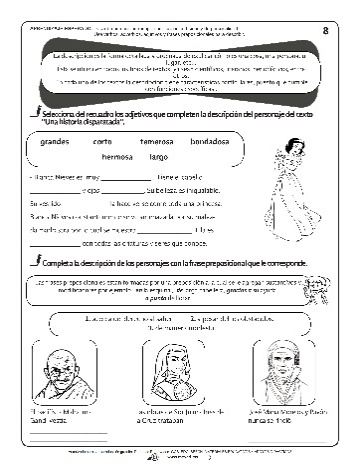 Realizarán las actividades sugeridas del anexo 01 del material didáctico de apoyo.Realizarán las actividades sugeridas del anexo 01 del material didáctico de apoyo.Realizarán las actividades sugeridas del anexo 01 del material didáctico de apoyo.Realizarán las actividades sugeridas del anexo 01 del material didáctico de apoyo.DÍA 2DESARROLLO:Leerán los textos "¿Qué es un programa de computadora?" y "Lo que sólo uno escucha" en la página 156 del libro de texto.Realizare preguntas a los alumnos y alumnas respecto a los textos anteriores.Al final preguntare en qué se parecen los textos, ¿qué es lo que describen?, ¿qué recursos descriptivos utilizan?Leerán los textos "¿Qué es un programa de computadora?" y "Lo que sólo uno escucha" en la página 156 del libro de texto.Realizare preguntas a los alumnos y alumnas respecto a los textos anteriores.Al final preguntare en qué se parecen los textos, ¿qué es lo que describen?, ¿qué recursos descriptivos utilizan?Leerán los textos "¿Qué es un programa de computadora?" y "Lo que sólo uno escucha" en la página 156 del libro de texto.Realizare preguntas a los alumnos y alumnas respecto a los textos anteriores.Al final preguntare en qué se parecen los textos, ¿qué es lo que describen?, ¿qué recursos descriptivos utilizan?Leerán los textos "¿Qué es un programa de computadora?" y "Lo que sólo uno escucha" en la página 156 del libro de texto.Realizare preguntas a los alumnos y alumnas respecto a los textos anteriores.Al final preguntare en qué se parecen los textos, ¿qué es lo que describen?, ¿qué recursos descriptivos utilizan?Leerán los textos "¿Qué es un programa de computadora?" y "Lo que sólo uno escucha" en la página 156 del libro de texto.Realizare preguntas a los alumnos y alumnas respecto a los textos anteriores.Al final preguntare en qué se parecen los textos, ¿qué es lo que describen?, ¿qué recursos descriptivos utilizan?DÍA 2CIERRE:Escribirán sus conclusiones en su cuaderno.Escribirán sus conclusiones en su cuaderno.Escribirán sus conclusiones en su cuaderno.Escribirán sus conclusiones en su cuaderno.Escribirán sus conclusiones en su cuaderno.DÍA 3 ACTIVIDADES PARA TRABAJAR EN PRESENCIAL Y A DISTANCIAACTIVIDADES PARA TRABAJAR EN PRESENCIAL Y A DISTANCIAACTIVIDADES PARA TRABAJAR EN PRESENCIAL Y A DISTANCIAACTIVIDADES PARA TRABAJAR EN PRESENCIAL Y A DISTANCIAACTIVIDADES PARA TRABAJAR EN PRESENCIAL Y A DISTANCIAACTIVIDADES PARA TRABAJAR EN PRESENCIAL Y A DISTANCIADÍA 3 INICIO:Platicaremos acerca de las características de los textos descriptivos. Explicare que en la descripción técnica se numeran las partes de un todo de manera directa, con precisión y claridad. Su finalidad es únicamente proporcionar información al lector, para lo cual utiliza lenguaje denotativo.La descripción objetiva es aquella que no expresa opiniones ni emociones por parte del autor. Se puede encontrar en los documentales de ciencia. En la descripción subjetiva se incluye el punto de vista del autor. No refleja la realidad, sino los sentimientos y emociones del autor. Utiliza lenguaje connotativo.La descripción literaria consiste en utilizar las palabras para provocar sensaciones y emociones en el lector. Emplea connotaciones, metáforas, símiles, y otros recursos literarios para embellecer el lenguaje.De acuerdo a los tres textos que se leyeron en anteriormente, acomodar la información en el cuadro de la página 157: título del texto, para qué se hace la descripción y un pequeño fragmento.Redactarán en su cuaderno una descripción de un espacio de su casa: sala, cocina, comedor, recamara, patio, etc.Platicaremos acerca de las características de los textos descriptivos. Explicare que en la descripción técnica se numeran las partes de un todo de manera directa, con precisión y claridad. Su finalidad es únicamente proporcionar información al lector, para lo cual utiliza lenguaje denotativo.La descripción objetiva es aquella que no expresa opiniones ni emociones por parte del autor. Se puede encontrar en los documentales de ciencia. En la descripción subjetiva se incluye el punto de vista del autor. No refleja la realidad, sino los sentimientos y emociones del autor. Utiliza lenguaje connotativo.La descripción literaria consiste en utilizar las palabras para provocar sensaciones y emociones en el lector. Emplea connotaciones, metáforas, símiles, y otros recursos literarios para embellecer el lenguaje.De acuerdo a los tres textos que se leyeron en anteriormente, acomodar la información en el cuadro de la página 157: título del texto, para qué se hace la descripción y un pequeño fragmento.Redactarán en su cuaderno una descripción de un espacio de su casa: sala, cocina, comedor, recamara, patio, etc.Platicaremos acerca de las características de los textos descriptivos. Explicare que en la descripción técnica se numeran las partes de un todo de manera directa, con precisión y claridad. Su finalidad es únicamente proporcionar información al lector, para lo cual utiliza lenguaje denotativo.La descripción objetiva es aquella que no expresa opiniones ni emociones por parte del autor. Se puede encontrar en los documentales de ciencia. En la descripción subjetiva se incluye el punto de vista del autor. No refleja la realidad, sino los sentimientos y emociones del autor. Utiliza lenguaje connotativo.La descripción literaria consiste en utilizar las palabras para provocar sensaciones y emociones en el lector. Emplea connotaciones, metáforas, símiles, y otros recursos literarios para embellecer el lenguaje.De acuerdo a los tres textos que se leyeron en anteriormente, acomodar la información en el cuadro de la página 157: título del texto, para qué se hace la descripción y un pequeño fragmento.Redactarán en su cuaderno una descripción de un espacio de su casa: sala, cocina, comedor, recamara, patio, etc.Platicaremos acerca de las características de los textos descriptivos. Explicare que en la descripción técnica se numeran las partes de un todo de manera directa, con precisión y claridad. Su finalidad es únicamente proporcionar información al lector, para lo cual utiliza lenguaje denotativo.La descripción objetiva es aquella que no expresa opiniones ni emociones por parte del autor. Se puede encontrar en los documentales de ciencia. En la descripción subjetiva se incluye el punto de vista del autor. No refleja la realidad, sino los sentimientos y emociones del autor. Utiliza lenguaje connotativo.La descripción literaria consiste en utilizar las palabras para provocar sensaciones y emociones en el lector. Emplea connotaciones, metáforas, símiles, y otros recursos literarios para embellecer el lenguaje.De acuerdo a los tres textos que se leyeron en anteriormente, acomodar la información en el cuadro de la página 157: título del texto, para qué se hace la descripción y un pequeño fragmento.Redactarán en su cuaderno una descripción de un espacio de su casa: sala, cocina, comedor, recamara, patio, etc.Platicaremos acerca de las características de los textos descriptivos. Explicare que en la descripción técnica se numeran las partes de un todo de manera directa, con precisión y claridad. Su finalidad es únicamente proporcionar información al lector, para lo cual utiliza lenguaje denotativo.La descripción objetiva es aquella que no expresa opiniones ni emociones por parte del autor. Se puede encontrar en los documentales de ciencia. En la descripción subjetiva se incluye el punto de vista del autor. No refleja la realidad, sino los sentimientos y emociones del autor. Utiliza lenguaje connotativo.La descripción literaria consiste en utilizar las palabras para provocar sensaciones y emociones en el lector. Emplea connotaciones, metáforas, símiles, y otros recursos literarios para embellecer el lenguaje.De acuerdo a los tres textos que se leyeron en anteriormente, acomodar la información en el cuadro de la página 157: título del texto, para qué se hace la descripción y un pequeño fragmento.Redactarán en su cuaderno una descripción de un espacio de su casa: sala, cocina, comedor, recamara, patio, etc.DÍA 3 DESARROLLO:Leerán el fragmento de Clementina para analizar las diferentes descripciones de los personajes observando las palabras resaltadas (adjetivos y adverbios). L.T. pág. 158Preguntare ¿qué tienen en común esas palabras?, ¿por qué ayudan a la descripción de personajes? Escribirán sus conclusiones en el cuaderno.Leerán el fragmento de Clementina para analizar las diferentes descripciones de los personajes observando las palabras resaltadas (adjetivos y adverbios). L.T. pág. 158Preguntare ¿qué tienen en común esas palabras?, ¿por qué ayudan a la descripción de personajes? Escribirán sus conclusiones en el cuaderno.Leerán el fragmento de Clementina para analizar las diferentes descripciones de los personajes observando las palabras resaltadas (adjetivos y adverbios). L.T. pág. 158Preguntare ¿qué tienen en común esas palabras?, ¿por qué ayudan a la descripción de personajes? Escribirán sus conclusiones en el cuaderno.Leerán el fragmento de Clementina para analizar las diferentes descripciones de los personajes observando las palabras resaltadas (adjetivos y adverbios). L.T. pág. 158Preguntare ¿qué tienen en común esas palabras?, ¿por qué ayudan a la descripción de personajes? Escribirán sus conclusiones en el cuaderno.Leerán el fragmento de Clementina para analizar las diferentes descripciones de los personajes observando las palabras resaltadas (adjetivos y adverbios). L.T. pág. 158Preguntare ¿qué tienen en común esas palabras?, ¿por qué ayudan a la descripción de personajes? Escribirán sus conclusiones en el cuaderno.DÍA 3 CIERRE:Realizar las actividades sugeridas del anexo 02 del material didáctico de apoyo.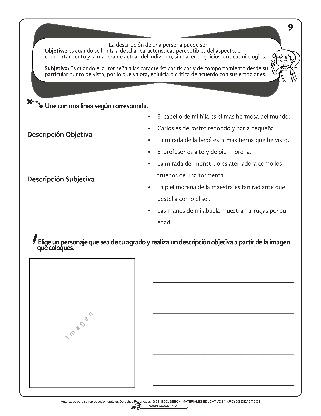 Realizar las actividades sugeridas del anexo 02 del material didáctico de apoyo.Realizar las actividades sugeridas del anexo 02 del material didáctico de apoyo.Realizar las actividades sugeridas del anexo 02 del material didáctico de apoyo.Realizar las actividades sugeridas del anexo 02 del material didáctico de apoyo.DÍA 4ACTIVIDADES PARA TRABAJAR EN PRESENCIAL Y A DISTANCIAACTIVIDADES PARA TRABAJAR EN PRESENCIAL Y A DISTANCIAACTIVIDADES PARA TRABAJAR EN PRESENCIAL Y A DISTANCIAACTIVIDADES PARA TRABAJAR EN PRESENCIAL Y A DISTANCIAACTIVIDADES PARA TRABAJAR EN PRESENCIAL Y A DISTANCIAACTIVIDADES PARA TRABAJAR EN PRESENCIAL Y A DISTANCIADÍA 4INICIO:Leer nuevamente las palabras resaltadas en el texto de Clementina y tratar de interpretarlas ¿qué significan?, ¿cuál de ellas es diferente a las demás?Investigarán el concepto de adjetivo y adverbio.Leer nuevamente las palabras resaltadas en el texto de Clementina y tratar de interpretarlas ¿qué significan?, ¿cuál de ellas es diferente a las demás?Investigarán el concepto de adjetivo y adverbio.Leer nuevamente las palabras resaltadas en el texto de Clementina y tratar de interpretarlas ¿qué significan?, ¿cuál de ellas es diferente a las demás?Investigarán el concepto de adjetivo y adverbio.Leer nuevamente las palabras resaltadas en el texto de Clementina y tratar de interpretarlas ¿qué significan?, ¿cuál de ellas es diferente a las demás?Investigarán el concepto de adjetivo y adverbio.Leer nuevamente las palabras resaltadas en el texto de Clementina y tratar de interpretarlas ¿qué significan?, ¿cuál de ellas es diferente a las demás?Investigarán el concepto de adjetivo y adverbio.DÍA 4DESARROLLO:Comentaremos y ejemplificaremos los conceptos investigados (adjetivo y adverbio).Retomaremos el texto de “Clemencia (fragmentos)”, y separar en una tabla las palabras remarcadas en negro según su tipo.Buscaremos más ejemplos de adverbios y adjetivos en diversas fuentes, escribirlas en la tabla.Revisaremos los otros textos leídos anteriormente e identificar adjetivos y adverbios. Encerrarán con color rojo o azul.Comentaremos y ejemplificaremos los conceptos investigados (adjetivo y adverbio).Retomaremos el texto de “Clemencia (fragmentos)”, y separar en una tabla las palabras remarcadas en negro según su tipo.Buscaremos más ejemplos de adverbios y adjetivos en diversas fuentes, escribirlas en la tabla.Revisaremos los otros textos leídos anteriormente e identificar adjetivos y adverbios. Encerrarán con color rojo o azul.Comentaremos y ejemplificaremos los conceptos investigados (adjetivo y adverbio).Retomaremos el texto de “Clemencia (fragmentos)”, y separar en una tabla las palabras remarcadas en negro según su tipo.Buscaremos más ejemplos de adverbios y adjetivos en diversas fuentes, escribirlas en la tabla.Revisaremos los otros textos leídos anteriormente e identificar adjetivos y adverbios. Encerrarán con color rojo o azul.Comentaremos y ejemplificaremos los conceptos investigados (adjetivo y adverbio).Retomaremos el texto de “Clemencia (fragmentos)”, y separar en una tabla las palabras remarcadas en negro según su tipo.Buscaremos más ejemplos de adverbios y adjetivos en diversas fuentes, escribirlas en la tabla.Revisaremos los otros textos leídos anteriormente e identificar adjetivos y adverbios. Encerrarán con color rojo o azul.Comentaremos y ejemplificaremos los conceptos investigados (adjetivo y adverbio).Retomaremos el texto de “Clemencia (fragmentos)”, y separar en una tabla las palabras remarcadas en negro según su tipo.Buscaremos más ejemplos de adverbios y adjetivos en diversas fuentes, escribirlas en la tabla.Revisaremos los otros textos leídos anteriormente e identificar adjetivos y adverbios. Encerrarán con color rojo o azul.DÍA 4CIERRE:Platicaremos sobre la relación entre la descripción y sus elementos (adjetivos y adverbios).Escribirán frases que contengan un adverbio y un adjetivo. Revisaremos que se encuentren las palabras solicitadas, la estructura y ortografía de la oración. Inventarán más oraciones donde utilicen adjetivos y adverbios, en el cuaderno. Encerrarán los adverbios de color rojo y los adjetivos de azul. Ejemplo:Carlos es alto, le gusta vestir con camisa ligeramente cuadrada.Hacer una conclusión del tema.Platicaremos sobre la relación entre la descripción y sus elementos (adjetivos y adverbios).Escribirán frases que contengan un adverbio y un adjetivo. Revisaremos que se encuentren las palabras solicitadas, la estructura y ortografía de la oración. Inventarán más oraciones donde utilicen adjetivos y adverbios, en el cuaderno. Encerrarán los adverbios de color rojo y los adjetivos de azul. Ejemplo:Carlos es alto, le gusta vestir con camisa ligeramente cuadrada.Hacer una conclusión del tema.Platicaremos sobre la relación entre la descripción y sus elementos (adjetivos y adverbios).Escribirán frases que contengan un adverbio y un adjetivo. Revisaremos que se encuentren las palabras solicitadas, la estructura y ortografía de la oración. Inventarán más oraciones donde utilicen adjetivos y adverbios, en el cuaderno. Encerrarán los adverbios de color rojo y los adjetivos de azul. Ejemplo:Carlos es alto, le gusta vestir con camisa ligeramente cuadrada.Hacer una conclusión del tema.Platicaremos sobre la relación entre la descripción y sus elementos (adjetivos y adverbios).Escribirán frases que contengan un adverbio y un adjetivo. Revisaremos que se encuentren las palabras solicitadas, la estructura y ortografía de la oración. Inventarán más oraciones donde utilicen adjetivos y adverbios, en el cuaderno. Encerrarán los adverbios de color rojo y los adjetivos de azul. Ejemplo:Carlos es alto, le gusta vestir con camisa ligeramente cuadrada.Hacer una conclusión del tema.Platicaremos sobre la relación entre la descripción y sus elementos (adjetivos y adverbios).Escribirán frases que contengan un adverbio y un adjetivo. Revisaremos que se encuentren las palabras solicitadas, la estructura y ortografía de la oración. Inventarán más oraciones donde utilicen adjetivos y adverbios, en el cuaderno. Encerrarán los adverbios de color rojo y los adjetivos de azul. Ejemplo:Carlos es alto, le gusta vestir con camisa ligeramente cuadrada.Hacer una conclusión del tema.DÍA 5ACTIVIDADES PARA TRABAJAR EN PRESENCIAL Y A DISTANCIAACTIVIDADES PARA TRABAJAR EN PRESENCIAL Y A DISTANCIAACTIVIDADES PARA TRABAJAR EN PRESENCIAL Y A DISTANCIAACTIVIDADES PARA TRABAJAR EN PRESENCIAL Y A DISTANCIAACTIVIDADES PARA TRABAJAR EN PRESENCIAL Y A DISTANCIAACTIVIDADES PARA TRABAJAR EN PRESENCIAL Y A DISTANCIADÍA 5INICIO:Octava sesión del consejo técnico escolar Octava sesión del consejo técnico escolar Octava sesión del consejo técnico escolar Octava sesión del consejo técnico escolar Octava sesión del consejo técnico escolar DÍA 5DESARROLLO:DÍA 5CIERRE:RECURSOS DIDÁCTICOS Y REFERENCIASRECURSOS DIDÁCTICOS Y REFERENCIASRECURSOS DIDÁCTICOS Y REFERENCIASRECURSOS DIDÁCTICOS Y REFERENCIASRECURSOS DIDÁCTICOS Y REFERENCIASEVALUACIÓN Y EVIDENCIASEVALUACIÓN Y EVIDENCIASLibro de texto págs. 155 a la 158Cuaderno.Libro de texto págs. 155 a la 158Cuaderno.Libro de texto págs. 155 a la 158Cuaderno.Libro de texto págs. 155 a la 158Cuaderno.Libro de texto págs. 155 a la 158Cuaderno.Apunte de la descripción. Lectura de textos descriptivos para identificar características de personajes y el propósito de la descripción.Notas con los aspectos más sobresalientes de las descripciones que leyeron.Concepto de adjetivo y adverbio.Apunte de la descripción. Lectura de textos descriptivos para identificar características de personajes y el propósito de la descripción.Notas con los aspectos más sobresalientes de las descripciones que leyeron.Concepto de adjetivo y adverbio.OBSERVACIONES Y ADECUACIONESOBSERVACIONES Y ADECUACIONESOBSERVACIONES Y ADECUACIONESOBSERVACIONES Y ADECUACIONESOBSERVACIONES Y ADECUACIONESOBSERVACIONES Y ADECUACIONESOBSERVACIONES Y ADECUACIONESViernes 24 de junio octava sesión del consejo técnico escolar. Viernes 24 de junio octava sesión del consejo técnico escolar. Viernes 24 de junio octava sesión del consejo técnico escolar. Viernes 24 de junio octava sesión del consejo técnico escolar. Viernes 24 de junio octava sesión del consejo técnico escolar. Viernes 24 de junio octava sesión del consejo técnico escolar. Viernes 24 de junio octava sesión del consejo técnico escolar. BLOQUEBLOQUE44EJEManejo de la informaciónSentido numérico y pensamiento algebraicoManejo de la informaciónSentido numérico y pensamiento algebraicoManejo de la informaciónSentido numérico y pensamiento algebraicoDESAFÍOSDESAFÍOS75. La venta de camisas.76. ¿Qué tanto leemos?77. Información gráfica.78. ¿En qué se parecen? 79. Es más fácil.75. La venta de camisas.76. ¿Qué tanto leemos?77. Información gráfica.78. ¿En qué se parecen? 79. Es más fácil.75. La venta de camisas.76. ¿Qué tanto leemos?77. Información gráfica.78. ¿En qué se parecen? 79. Es más fácil.75. La venta de camisas.76. ¿Qué tanto leemos?77. Información gráfica.78. ¿En qué se parecen? 79. Es más fácil.75. La venta de camisas.76. ¿Qué tanto leemos?77. Información gráfica.78. ¿En qué se parecen? 79. Es más fácil.75. La venta de camisas.76. ¿Qué tanto leemos?77. Información gráfica.78. ¿En qué se parecen? 79. Es más fácil.CONTENIDOSCONTENIDOSCONTENIDOSCONTENIDOSCONTENIDOSCONTENIDOSINTENCIÓN DIDÁCTICAINTENCIÓN DIDÁCTICAAnálisis y representación de datosAnálisis de las convenciones para la construcción de gráficas de barras.Números y sistemas de numeraciónAnálisis de las similitudes y diferencias entre el sistema decimal de numeración y el sistema maya.Análisis y representación de datosAnálisis de las convenciones para la construcción de gráficas de barras.Números y sistemas de numeraciónAnálisis de las similitudes y diferencias entre el sistema decimal de numeración y el sistema maya.Análisis y representación de datosAnálisis de las convenciones para la construcción de gráficas de barras.Números y sistemas de numeraciónAnálisis de las similitudes y diferencias entre el sistema decimal de numeración y el sistema maya.Análisis y representación de datosAnálisis de las convenciones para la construcción de gráficas de barras.Números y sistemas de numeraciónAnálisis de las similitudes y diferencias entre el sistema decimal de numeración y el sistema maya.Análisis y representación de datosAnálisis de las convenciones para la construcción de gráficas de barras.Números y sistemas de numeraciónAnálisis de las similitudes y diferencias entre el sistema decimal de numeración y el sistema maya.Análisis y representación de datosAnálisis de las convenciones para la construcción de gráficas de barras.Números y sistemas de numeraciónAnálisis de las similitudes y diferencias entre el sistema decimal de numeración y el sistema maya.Que los alumnos: Analicen los datos que contiene una gráfica de barras e interpreten la información presentada para responder preguntas al respecto.Utilicen las convenciones de una gráfica de barras para relacionar una tabla de frecuencias con su representación gráfica.Utilicen las convenciones de una gráfica de barras para representar información contenida en tablas de frecuencias.Que los niños:Infieran y describan las características del sistema de numeración maya y las comparen con el sistema decimal.Analicen las ventajas del sistema decimal con respecto al sistema de numeración maya.Que los alumnos: Analicen los datos que contiene una gráfica de barras e interpreten la información presentada para responder preguntas al respecto.Utilicen las convenciones de una gráfica de barras para relacionar una tabla de frecuencias con su representación gráfica.Utilicen las convenciones de una gráfica de barras para representar información contenida en tablas de frecuencias.Que los niños:Infieran y describan las características del sistema de numeración maya y las comparen con el sistema decimal.Analicen las ventajas del sistema decimal con respecto al sistema de numeración maya.DÍA 1ACTIVIDADES PARA TRABAJAR EN PRESENCIAL Y A DISTANCIAACTIVIDADES PARA TRABAJAR EN PRESENCIAL Y A DISTANCIAACTIVIDADES PARA TRABAJAR EN PRESENCIAL Y A DISTANCIAACTIVIDADES PARA TRABAJAR EN PRESENCIAL Y A DISTANCIAACTIVIDADES PARA TRABAJAR EN PRESENCIAL Y A DISTANCIAACTIVIDADES PARA TRABAJAR EN PRESENCIAL Y A DISTANCIAACTIVIDADES PARA TRABAJAR EN PRESENCIAL Y A DISTANCIADÍA 1INICIO:INICIO:Preguntare ¿qué son las gráficas de barras?, ¿para qué se utilizan?, ¿cómo se hacen?Explicare que los datos o cierto tipo de información se pueden representar con dibujos que reciben el nombre de gráficas.Hay diferentes tipos de gráficas; una de ellas es la gráfica de barras, llamada así porque se hace con rectángulos o barras que representan cantidades. En la mayoría de los casos, las barras son del mismo ancho y sus alturas representan las variaciones de los datos.Se trazan dos líneas, llamadas ejes, que se cruzan formando un ángulo de 90º; la horizontal se divide en intervalos y la vertical en las cantidades correspondientes a tales intervalos.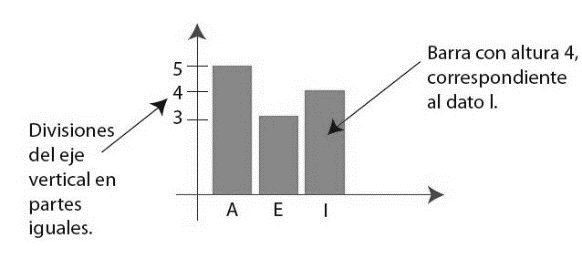 Resolverán el desafío 75 del libro de texto, respondiendo preguntas basándose en la información contenida en tablas. L.T. Págs. 144 a 145.Preguntare ¿qué son las gráficas de barras?, ¿para qué se utilizan?, ¿cómo se hacen?Explicare que los datos o cierto tipo de información se pueden representar con dibujos que reciben el nombre de gráficas.Hay diferentes tipos de gráficas; una de ellas es la gráfica de barras, llamada así porque se hace con rectángulos o barras que representan cantidades. En la mayoría de los casos, las barras son del mismo ancho y sus alturas representan las variaciones de los datos.Se trazan dos líneas, llamadas ejes, que se cruzan formando un ángulo de 90º; la horizontal se divide en intervalos y la vertical en las cantidades correspondientes a tales intervalos.Resolverán el desafío 75 del libro de texto, respondiendo preguntas basándose en la información contenida en tablas. L.T. Págs. 144 a 145.Preguntare ¿qué son las gráficas de barras?, ¿para qué se utilizan?, ¿cómo se hacen?Explicare que los datos o cierto tipo de información se pueden representar con dibujos que reciben el nombre de gráficas.Hay diferentes tipos de gráficas; una de ellas es la gráfica de barras, llamada así porque se hace con rectángulos o barras que representan cantidades. En la mayoría de los casos, las barras son del mismo ancho y sus alturas representan las variaciones de los datos.Se trazan dos líneas, llamadas ejes, que se cruzan formando un ángulo de 90º; la horizontal se divide en intervalos y la vertical en las cantidades correspondientes a tales intervalos.Resolverán el desafío 75 del libro de texto, respondiendo preguntas basándose en la información contenida en tablas. L.T. Págs. 144 a 145.Preguntare ¿qué son las gráficas de barras?, ¿para qué se utilizan?, ¿cómo se hacen?Explicare que los datos o cierto tipo de información se pueden representar con dibujos que reciben el nombre de gráficas.Hay diferentes tipos de gráficas; una de ellas es la gráfica de barras, llamada así porque se hace con rectángulos o barras que representan cantidades. En la mayoría de los casos, las barras son del mismo ancho y sus alturas representan las variaciones de los datos.Se trazan dos líneas, llamadas ejes, que se cruzan formando un ángulo de 90º; la horizontal se divide en intervalos y la vertical en las cantidades correspondientes a tales intervalos.Resolverán el desafío 75 del libro de texto, respondiendo preguntas basándose en la información contenida en tablas. L.T. Págs. 144 a 145.Preguntare ¿qué son las gráficas de barras?, ¿para qué se utilizan?, ¿cómo se hacen?Explicare que los datos o cierto tipo de información se pueden representar con dibujos que reciben el nombre de gráficas.Hay diferentes tipos de gráficas; una de ellas es la gráfica de barras, llamada así porque se hace con rectángulos o barras que representan cantidades. En la mayoría de los casos, las barras son del mismo ancho y sus alturas representan las variaciones de los datos.Se trazan dos líneas, llamadas ejes, que se cruzan formando un ángulo de 90º; la horizontal se divide en intervalos y la vertical en las cantidades correspondientes a tales intervalos.Resolverán el desafío 75 del libro de texto, respondiendo preguntas basándose en la información contenida en tablas. L.T. Págs. 144 a 145.DÍA 1DESARROLLO:DESARROLLO:Resolverán el desafío 76 del libro de texto, en el cual utilizarán las convenciones de una gráfica de barras para relacionar una tabla de frecuencias con su representación gráfica. L.T. Págs. 146 a 147.Compartirán las respuestas del desafío.Resolverán el desafío 76 del libro de texto, en el cual utilizarán las convenciones de una gráfica de barras para relacionar una tabla de frecuencias con su representación gráfica. L.T. Págs. 146 a 147.Compartirán las respuestas del desafío.Resolverán el desafío 76 del libro de texto, en el cual utilizarán las convenciones de una gráfica de barras para relacionar una tabla de frecuencias con su representación gráfica. L.T. Págs. 146 a 147.Compartirán las respuestas del desafío.Resolverán el desafío 76 del libro de texto, en el cual utilizarán las convenciones de una gráfica de barras para relacionar una tabla de frecuencias con su representación gráfica. L.T. Págs. 146 a 147.Compartirán las respuestas del desafío.Resolverán el desafío 76 del libro de texto, en el cual utilizarán las convenciones de una gráfica de barras para relacionar una tabla de frecuencias con su representación gráfica. L.T. Págs. 146 a 147.Compartirán las respuestas del desafío.DÍA 1CIERRE:CIERRE:Elaborarán en su cuaderno de matemáticas una gráfica de barras en donde plasmen la información que se encuentra en la siguiente tabla..Elaborarán en su cuaderno de matemáticas una gráfica de barras en donde plasmen la información que se encuentra en la siguiente tabla..Elaborarán en su cuaderno de matemáticas una gráfica de barras en donde plasmen la información que se encuentra en la siguiente tabla..Elaborarán en su cuaderno de matemáticas una gráfica de barras en donde plasmen la información que se encuentra en la siguiente tabla..Elaborarán en su cuaderno de matemáticas una gráfica de barras en donde plasmen la información que se encuentra en la siguiente tabla..DÍA 2DÍA 2INICIO:INICIO:Observarán la siguiente gráfica y elaborarán una tabla en donde plasmen los datos que contiene.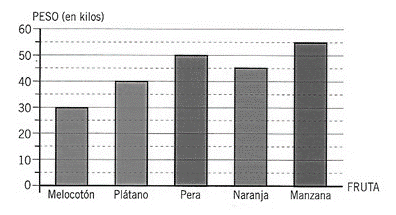 .Observarán la siguiente gráfica y elaborarán una tabla en donde plasmen los datos que contiene..Observarán la siguiente gráfica y elaborarán una tabla en donde plasmen los datos que contiene..Observarán la siguiente gráfica y elaborarán una tabla en donde plasmen los datos que contiene..Observarán la siguiente gráfica y elaborarán una tabla en donde plasmen los datos que contiene..DÍA 2DESARROLLO:DESARROLLO:Realizarán las actividades del desafío 77 del libro de texto. En éste los niños deberán manejar gráficas y tablas para obtener información. L.T. Págs. 148 a 150.Compartirán las respuestas obtenidas.Comentaremos las siguientes preguntas:¿Para qué nos sirve una gráfica?¿Qué elementos se toman en cuenta para su elaboración?¿Cómo sabes que elementos se colocan en el eje vertical y cuáles en el horizontal?Realizarán las actividades del desafío 77 del libro de texto. En éste los niños deberán manejar gráficas y tablas para obtener información. L.T. Págs. 148 a 150.Compartirán las respuestas obtenidas.Comentaremos las siguientes preguntas:¿Para qué nos sirve una gráfica?¿Qué elementos se toman en cuenta para su elaboración?¿Cómo sabes que elementos se colocan en el eje vertical y cuáles en el horizontal?Realizarán las actividades del desafío 77 del libro de texto. En éste los niños deberán manejar gráficas y tablas para obtener información. L.T. Págs. 148 a 150.Compartirán las respuestas obtenidas.Comentaremos las siguientes preguntas:¿Para qué nos sirve una gráfica?¿Qué elementos se toman en cuenta para su elaboración?¿Cómo sabes que elementos se colocan en el eje vertical y cuáles en el horizontal?Realizarán las actividades del desafío 77 del libro de texto. En éste los niños deberán manejar gráficas y tablas para obtener información. L.T. Págs. 148 a 150.Compartirán las respuestas obtenidas.Comentaremos las siguientes preguntas:¿Para qué nos sirve una gráfica?¿Qué elementos se toman en cuenta para su elaboración?¿Cómo sabes que elementos se colocan en el eje vertical y cuáles en el horizontal?Realizarán las actividades del desafío 77 del libro de texto. En éste los niños deberán manejar gráficas y tablas para obtener información. L.T. Págs. 148 a 150.Compartirán las respuestas obtenidas.Comentaremos las siguientes preguntas:¿Para qué nos sirve una gráfica?¿Qué elementos se toman en cuenta para su elaboración?¿Cómo sabes que elementos se colocan en el eje vertical y cuáles en el horizontal?DÍA 2CIERRE:CIERRE:Preguntar si este tema se puede utilizar para realizar las gráficas del reporte de la encuesta del proyecto de español.Platicar cuál es la utilidad de las gráficas de barras al momento de organizar datos.Preguntar si este tema se puede utilizar para realizar las gráficas del reporte de la encuesta del proyecto de español.Platicar cuál es la utilidad de las gráficas de barras al momento de organizar datos.Preguntar si este tema se puede utilizar para realizar las gráficas del reporte de la encuesta del proyecto de español.Platicar cuál es la utilidad de las gráficas de barras al momento de organizar datos.Preguntar si este tema se puede utilizar para realizar las gráficas del reporte de la encuesta del proyecto de español.Platicar cuál es la utilidad de las gráficas de barras al momento de organizar datos.Preguntar si este tema se puede utilizar para realizar las gráficas del reporte de la encuesta del proyecto de español.Platicar cuál es la utilidad de las gráficas de barras al momento de organizar datos.DÍA 3 ACTIVIDADES PARA TRABAJAR EN PRESENCIAL Y A DISTANCIAACTIVIDADES PARA TRABAJAR EN PRESENCIAL Y A DISTANCIAACTIVIDADES PARA TRABAJAR EN PRESENCIAL Y A DISTANCIAACTIVIDADES PARA TRABAJAR EN PRESENCIAL Y A DISTANCIAACTIVIDADES PARA TRABAJAR EN PRESENCIAL Y A DISTANCIAACTIVIDADES PARA TRABAJAR EN PRESENCIAL Y A DISTANCIAACTIVIDADES PARA TRABAJAR EN PRESENCIAL Y A DISTANCIADÍA 3 INICIO:INICIO:Explicare que las principales características del sistema de numeración maya son:Se usan tres símbolos de diferente valor: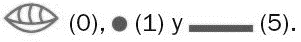 El punto se puede repetir cuatro veces, y la raya, solo tres.Es de base 20. Para los números de 1 a 19 se agregan tantos símbolos como se requiera y se suman sus valores.Es un sistema posicional, es decir que los símbolos adquieren un valor por el lugar que ocupan.Las posiciones son verticales; en el primer nivel se multiplica el valor de los símbolos por 1, en el segundo por 20, en el tercero por 20 por 20 (400), en el cuarto por 20 por 20 por 20 (8 000), y así sucesivamente.Para saber el valor de los números mayas respecto del sistema decimal, se realizan los siguientes pasos:1. Escribir el número en una tabla de posiciones del sistema maya.2. Multiplicar cada número por el valor de la posición donde se encuentra.3. Sumar los resultados de las multiplicaciones. Por ejemplo: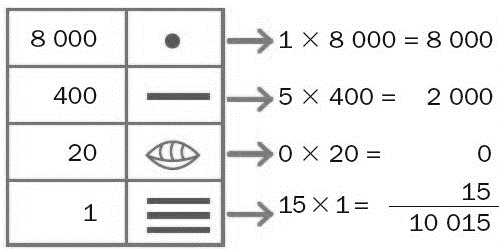 Explicare que las principales características del sistema de numeración maya son:Se usan tres símbolos de diferente valor:El punto se puede repetir cuatro veces, y la raya, solo tres.Es de base 20. Para los números de 1 a 19 se agregan tantos símbolos como se requiera y se suman sus valores.Es un sistema posicional, es decir que los símbolos adquieren un valor por el lugar que ocupan.Las posiciones son verticales; en el primer nivel se multiplica el valor de los símbolos por 1, en el segundo por 20, en el tercero por 20 por 20 (400), en el cuarto por 20 por 20 por 20 (8 000), y así sucesivamente.Para saber el valor de los números mayas respecto del sistema decimal, se realizan los siguientes pasos:1. Escribir el número en una tabla de posiciones del sistema maya.2. Multiplicar cada número por el valor de la posición donde se encuentra.3. Sumar los resultados de las multiplicaciones. Por ejemplo:Explicare que las principales características del sistema de numeración maya son:Se usan tres símbolos de diferente valor:El punto se puede repetir cuatro veces, y la raya, solo tres.Es de base 20. Para los números de 1 a 19 se agregan tantos símbolos como se requiera y se suman sus valores.Es un sistema posicional, es decir que los símbolos adquieren un valor por el lugar que ocupan.Las posiciones son verticales; en el primer nivel se multiplica el valor de los símbolos por 1, en el segundo por 20, en el tercero por 20 por 20 (400), en el cuarto por 20 por 20 por 20 (8 000), y así sucesivamente.Para saber el valor de los números mayas respecto del sistema decimal, se realizan los siguientes pasos:1. Escribir el número en una tabla de posiciones del sistema maya.2. Multiplicar cada número por el valor de la posición donde se encuentra.3. Sumar los resultados de las multiplicaciones. Por ejemplo:Explicare que las principales características del sistema de numeración maya son:Se usan tres símbolos de diferente valor:El punto se puede repetir cuatro veces, y la raya, solo tres.Es de base 20. Para los números de 1 a 19 se agregan tantos símbolos como se requiera y se suman sus valores.Es un sistema posicional, es decir que los símbolos adquieren un valor por el lugar que ocupan.Las posiciones son verticales; en el primer nivel se multiplica el valor de los símbolos por 1, en el segundo por 20, en el tercero por 20 por 20 (400), en el cuarto por 20 por 20 por 20 (8 000), y así sucesivamente.Para saber el valor de los números mayas respecto del sistema decimal, se realizan los siguientes pasos:1. Escribir el número en una tabla de posiciones del sistema maya.2. Multiplicar cada número por el valor de la posición donde se encuentra.3. Sumar los resultados de las multiplicaciones. Por ejemplo:Explicare que las principales características del sistema de numeración maya son:Se usan tres símbolos de diferente valor:El punto se puede repetir cuatro veces, y la raya, solo tres.Es de base 20. Para los números de 1 a 19 se agregan tantos símbolos como se requiera y se suman sus valores.Es un sistema posicional, es decir que los símbolos adquieren un valor por el lugar que ocupan.Las posiciones son verticales; en el primer nivel se multiplica el valor de los símbolos por 1, en el segundo por 20, en el tercero por 20 por 20 (400), en el cuarto por 20 por 20 por 20 (8 000), y así sucesivamente.Para saber el valor de los números mayas respecto del sistema decimal, se realizan los siguientes pasos:1. Escribir el número en una tabla de posiciones del sistema maya.2. Multiplicar cada número por el valor de la posición donde se encuentra.3. Sumar los resultados de las multiplicaciones. Por ejemplo:DÍA 3 DESARROLLO:DESARROLLO:Analizarán la numeración maya en la página 152 del desafío 78 de su libro de desafíos. Comentar sobre su sistema y forma de escritura.Preguntare las diferencias y similitudes que encuentran entre el sistema de numeración decimal y el sistema maya, registrarlas en su cuaderno.Completarán la tabla de las páginas 152 y 153 del libro de desafíos.Compartirán los resultados y resolver las dificultades que enfrentaron.Realizarán las actividades sugeridas del anexo 01 del material didáctico de apoyo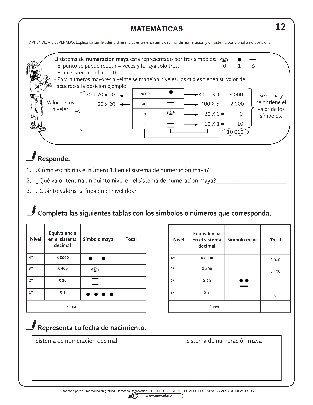 Analizarán la numeración maya en la página 152 del desafío 78 de su libro de desafíos. Comentar sobre su sistema y forma de escritura.Preguntare las diferencias y similitudes que encuentran entre el sistema de numeración decimal y el sistema maya, registrarlas en su cuaderno.Completarán la tabla de las páginas 152 y 153 del libro de desafíos.Compartirán los resultados y resolver las dificultades que enfrentaron.Realizarán las actividades sugeridas del anexo 01 del material didáctico de apoyoAnalizarán la numeración maya en la página 152 del desafío 78 de su libro de desafíos. Comentar sobre su sistema y forma de escritura.Preguntare las diferencias y similitudes que encuentran entre el sistema de numeración decimal y el sistema maya, registrarlas en su cuaderno.Completarán la tabla de las páginas 152 y 153 del libro de desafíos.Compartirán los resultados y resolver las dificultades que enfrentaron.Realizarán las actividades sugeridas del anexo 01 del material didáctico de apoyoAnalizarán la numeración maya en la página 152 del desafío 78 de su libro de desafíos. Comentar sobre su sistema y forma de escritura.Preguntare las diferencias y similitudes que encuentran entre el sistema de numeración decimal y el sistema maya, registrarlas en su cuaderno.Completarán la tabla de las páginas 152 y 153 del libro de desafíos.Compartirán los resultados y resolver las dificultades que enfrentaron.Realizarán las actividades sugeridas del anexo 01 del material didáctico de apoyoAnalizarán la numeración maya en la página 152 del desafío 78 de su libro de desafíos. Comentar sobre su sistema y forma de escritura.Preguntare las diferencias y similitudes que encuentran entre el sistema de numeración decimal y el sistema maya, registrarlas en su cuaderno.Completarán la tabla de las páginas 152 y 153 del libro de desafíos.Compartirán los resultados y resolver las dificultades que enfrentaron.Realizarán las actividades sugeridas del anexo 01 del material didáctico de apoyoDÍA 3 CIERRE:CIERRE:Observarán el siguiente video:  https://youtu.be/8f0XrY-Id_ATomarán notas en el cuaderno, copiar la tabla del video que explica los valores de cada nivel.Terminarán de contestar el desafío 78, páginas 154 y 155, en donde los niños infieren y describen las características del sistema de numeración maya y las comparan con las del decimal.Compartirán los resultados y los procedimientos implementados.Observarán el siguiente video:  https://youtu.be/8f0XrY-Id_ATomarán notas en el cuaderno, copiar la tabla del video que explica los valores de cada nivel.Terminarán de contestar el desafío 78, páginas 154 y 155, en donde los niños infieren y describen las características del sistema de numeración maya y las comparan con las del decimal.Compartirán los resultados y los procedimientos implementados.Observarán el siguiente video:  https://youtu.be/8f0XrY-Id_ATomarán notas en el cuaderno, copiar la tabla del video que explica los valores de cada nivel.Terminarán de contestar el desafío 78, páginas 154 y 155, en donde los niños infieren y describen las características del sistema de numeración maya y las comparan con las del decimal.Compartirán los resultados y los procedimientos implementados.Observarán el siguiente video:  https://youtu.be/8f0XrY-Id_ATomarán notas en el cuaderno, copiar la tabla del video que explica los valores de cada nivel.Terminarán de contestar el desafío 78, páginas 154 y 155, en donde los niños infieren y describen las características del sistema de numeración maya y las comparan con las del decimal.Compartirán los resultados y los procedimientos implementados.Observarán el siguiente video:  https://youtu.be/8f0XrY-Id_ATomarán notas en el cuaderno, copiar la tabla del video que explica los valores de cada nivel.Terminarán de contestar el desafío 78, páginas 154 y 155, en donde los niños infieren y describen las características del sistema de numeración maya y las comparan con las del decimal.Compartirán los resultados y los procedimientos implementados.DÍA 4ACTIVIDADES PARA TRABAJAR EN PRESENCIAL Y A DISTANCIAACTIVIDADES PARA TRABAJAR EN PRESENCIAL Y A DISTANCIAACTIVIDADES PARA TRABAJAR EN PRESENCIAL Y A DISTANCIAACTIVIDADES PARA TRABAJAR EN PRESENCIAL Y A DISTANCIAACTIVIDADES PARA TRABAJAR EN PRESENCIAL Y A DISTANCIAACTIVIDADES PARA TRABAJAR EN PRESENCIAL Y A DISTANCIAACTIVIDADES PARA TRABAJAR EN PRESENCIAL Y A DISTANCIADÍA 4INICIO:INICIO:Recordaremos mediante una lluvia de ideas lo abordado la clase anterior.Recordaremos mediante una lluvia de ideas lo abordado la clase anterior.Recordaremos mediante una lluvia de ideas lo abordado la clase anterior.Recordaremos mediante una lluvia de ideas lo abordado la clase anterior.Recordaremos mediante una lluvia de ideas lo abordado la clase anterior.DÍA 4DESARROLLO:DESARROLLO:Resolverán las actividades del desafío 79 del libro de desafíos, páginas 156 y 157, en donde se analizan las ventajas del sistema decimal con respecto al sistema de numeración maya.Compartirán resultados y procedimientos implementados.Practicare el manejo del sistema maya, resolver ejercicios como el siguiente: Realizarán las actividades sugeridas del anexo 02 del material didáctico de apoyo.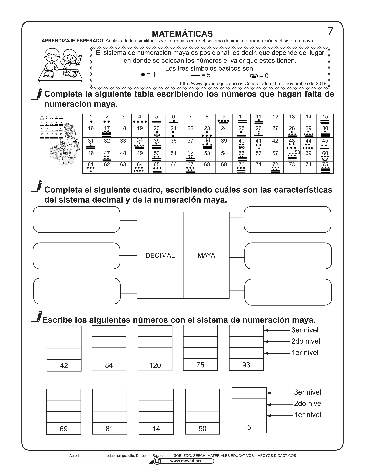 Resolverán las actividades del desafío 79 del libro de desafíos, páginas 156 y 157, en donde se analizan las ventajas del sistema decimal con respecto al sistema de numeración maya.Compartirán resultados y procedimientos implementados.Practicare el manejo del sistema maya, resolver ejercicios como el siguiente: Realizarán las actividades sugeridas del anexo 02 del material didáctico de apoyo.Resolverán las actividades del desafío 79 del libro de desafíos, páginas 156 y 157, en donde se analizan las ventajas del sistema decimal con respecto al sistema de numeración maya.Compartirán resultados y procedimientos implementados.Practicare el manejo del sistema maya, resolver ejercicios como el siguiente: Realizarán las actividades sugeridas del anexo 02 del material didáctico de apoyo.Resolverán las actividades del desafío 79 del libro de desafíos, páginas 156 y 157, en donde se analizan las ventajas del sistema decimal con respecto al sistema de numeración maya.Compartirán resultados y procedimientos implementados.Practicare el manejo del sistema maya, resolver ejercicios como el siguiente: Realizarán las actividades sugeridas del anexo 02 del material didáctico de apoyo.Resolverán las actividades del desafío 79 del libro de desafíos, páginas 156 y 157, en donde se analizan las ventajas del sistema decimal con respecto al sistema de numeración maya.Compartirán resultados y procedimientos implementados.Practicare el manejo del sistema maya, resolver ejercicios como el siguiente: Realizarán las actividades sugeridas del anexo 02 del material didáctico de apoyo.DÍA 4CIERRE:CIERRE:Recordarán cuál es el valor de los niveles del sistema de numeración maya.Compartiremos los resultados, aclarar dudas.Realizarán en su cuaderno una numeración en maya del 1 al 50.Preguntare cómo podrían representar el año de su nacimiento con números mayas.Recordarán cuál es el valor de los niveles del sistema de numeración maya.Compartiremos los resultados, aclarar dudas.Realizarán en su cuaderno una numeración en maya del 1 al 50.Preguntare cómo podrían representar el año de su nacimiento con números mayas.Recordarán cuál es el valor de los niveles del sistema de numeración maya.Compartiremos los resultados, aclarar dudas.Realizarán en su cuaderno una numeración en maya del 1 al 50.Preguntare cómo podrían representar el año de su nacimiento con números mayas.Recordarán cuál es el valor de los niveles del sistema de numeración maya.Compartiremos los resultados, aclarar dudas.Realizarán en su cuaderno una numeración en maya del 1 al 50.Preguntare cómo podrían representar el año de su nacimiento con números mayas.Recordarán cuál es el valor de los niveles del sistema de numeración maya.Compartiremos los resultados, aclarar dudas.Realizarán en su cuaderno una numeración en maya del 1 al 50.Preguntare cómo podrían representar el año de su nacimiento con números mayas.DÍA 5ACTIVIDADES PARA TRABAJAR EN PRESENCIAL Y A DISTANCIAACTIVIDADES PARA TRABAJAR EN PRESENCIAL Y A DISTANCIAACTIVIDADES PARA TRABAJAR EN PRESENCIAL Y A DISTANCIAACTIVIDADES PARA TRABAJAR EN PRESENCIAL Y A DISTANCIAACTIVIDADES PARA TRABAJAR EN PRESENCIAL Y A DISTANCIAACTIVIDADES PARA TRABAJAR EN PRESENCIAL Y A DISTANCIAACTIVIDADES PARA TRABAJAR EN PRESENCIAL Y A DISTANCIADÍA 5INICIO:INICIO:Viernes 24 de junio octava sesión del consejo técnico escolar. Viernes 24 de junio octava sesión del consejo técnico escolar. Viernes 24 de junio octava sesión del consejo técnico escolar. Viernes 24 de junio octava sesión del consejo técnico escolar. Viernes 24 de junio octava sesión del consejo técnico escolar. DÍA 5DESARROLLO:DESARROLLO:DÍA 5CIERRE:CIERRE:RECURSOS DIDÁCTICOS Y REFERENCIASRECURSOS DIDÁCTICOS Y REFERENCIASRECURSOS DIDÁCTICOS Y REFERENCIASRECURSOS DIDÁCTICOS Y REFERENCIASRECURSOS DIDÁCTICOS Y REFERENCIASRECURSOS DIDÁCTICOS Y REFERENCIASRECURSOS DIDÁCTICOS Y REFERENCIASEVALUACIÓN Y EVIDENCIASLibro de desafíos matemáticos, págs. 148 a 157. Regla.ColoresEnlace sugerido.Libro de desafíos matemáticos, págs. 148 a 157. Regla.ColoresEnlace sugerido.Libro de desafíos matemáticos, págs. 148 a 157. Regla.ColoresEnlace sugerido.Libro de desafíos matemáticos, págs. 148 a 157. Regla.ColoresEnlace sugerido.Libro de desafíos matemáticos, págs. 148 a 157. Regla.ColoresEnlace sugerido.Libro de desafíos matemáticos, págs. 148 a 157. Regla.ColoresEnlace sugerido.Libro de desafíos matemáticos, págs. 148 a 157. Regla.ColoresEnlace sugerido.Ejercicios en el cuaderno y en el libro de texto.Elaboración de gráficas de barras.Manejo de la información contenida el tablas y gráficas.Comprensión e implementación del sistema maya de numeración.OBSERVACIONES Y ADECUACIONESOBSERVACIONES Y ADECUACIONESOBSERVACIONES Y ADECUACIONESOBSERVACIONES Y ADECUACIONESOBSERVACIONES Y ADECUACIONESOBSERVACIONES Y ADECUACIONESOBSERVACIONES Y ADECUACIONESOBSERVACIONES Y ADECUACIONESViernes 30 de junio octava sesión del consejo técnico escolar. Viernes 30 de junio octava sesión del consejo técnico escolar. Viernes 30 de junio octava sesión del consejo técnico escolar. Viernes 30 de junio octava sesión del consejo técnico escolar. Viernes 30 de junio octava sesión del consejo técnico escolar. Viernes 30 de junio octava sesión del consejo técnico escolar. Viernes 30 de junio octava sesión del consejo técnico escolar. Viernes 30 de junio octava sesión del consejo técnico escolar. BLOQUEBLOQUE4. ¿Por qué se transforman las cosas? El movimiento de las cosas, del sonido en los materiales, de la electricidad en un circuito y de los planetas en el sistema solar.4. ¿Por qué se transforman las cosas? El movimiento de las cosas, del sonido en los materiales, de la electricidad en un circuito y de los planetas en el sistema solar.4. ¿Por qué se transforman las cosas? El movimiento de las cosas, del sonido en los materiales, de la electricidad en un circuito y de los planetas en el sistema solar.4. ¿Por qué se transforman las cosas? El movimiento de las cosas, del sonido en los materiales, de la electricidad en un circuito y de los planetas en el sistema solar.TEMATEMAProyecto: Dispositivos de uso práctico.Proyecto: Dispositivos de uso práctico.Proyecto: Dispositivos de uso práctico.Proyecto: Dispositivos de uso práctico.APRENDIZAJES ESPERADOSAPRENDIZAJES ESPERADOSAPRENDIZAJES ESPERADOSAPRENDIZAJES ESPERADOSCONTENIDOSCONTENIDOSProyecto: Aplica habilidades, actitudes y valores de la formación científica básica durante la planeación, el desarrollo, la comunicación y la evaluación de un proyecto de su interés en el que integra contenidos del bloque.Proyecto: Aplica habilidades, actitudes y valores de la formación científica básica durante la planeación, el desarrollo, la comunicación y la evaluación de un proyecto de su interés en el que integra contenidos del bloque.Proyecto: Aplica habilidades, actitudes y valores de la formación científica básica durante la planeación, el desarrollo, la comunicación y la evaluación de un proyecto de su interés en el que integra contenidos del bloque.Proyecto: Aplica habilidades, actitudes y valores de la formación científica básica durante la planeación, el desarrollo, la comunicación y la evaluación de un proyecto de su interés en el que integra contenidos del bloque.Proyecto estudiantil para integrar y aplicar aprendizajes esperados y las competenciasProyecto estudiantil para integrar y aplicar aprendizajes esperados y las competenciasDÍA 1ACTIVIDADES PARA TRABAJAR EN PRESENCIAL Y A DISTANCIAACTIVIDADES PARA TRABAJAR EN PRESENCIAL Y A DISTANCIAACTIVIDADES PARA TRABAJAR EN PRESENCIAL Y A DISTANCIAACTIVIDADES PARA TRABAJAR EN PRESENCIAL Y A DISTANCIAACTIVIDADES PARA TRABAJAR EN PRESENCIAL Y A DISTANCIADÍA 1INICIO:INICIO:Elegiremos entre dos temas o realizar ambos:1.	¿Cómo funciona una parrilla eléctrica?2.	¿Cómo funcionan los instrumentos musicales de cuerda y percusión?Elegiremos entre dos temas o realizar ambos:1.	¿Cómo funciona una parrilla eléctrica?2.	¿Cómo funcionan los instrumentos musicales de cuerda y percusión?Elegiremos entre dos temas o realizar ambos:1.	¿Cómo funciona una parrilla eléctrica?2.	¿Cómo funcionan los instrumentos musicales de cuerda y percusión?DÍA 1DESARROLLO:DESARROLLO:Planeación:Elegiremos el título y consideraremos qué se requiere para llevar a cabo el proyecto: lista de materiales, tareas, investigaciones, experimentos, etc.Planeación:Elegiremos el título y consideraremos qué se requiere para llevar a cabo el proyecto: lista de materiales, tareas, investigaciones, experimentos, etc.Planeación:Elegiremos el título y consideraremos qué se requiere para llevar a cabo el proyecto: lista de materiales, tareas, investigaciones, experimentos, etc.DÍA 1CIERRE:CIERRE:Realizarán diagramas y esquemas para guiar el desarrollo de su dispositivo.  Considerar si el dispositivo ¿refleja un hecho de la naturaleza? ¿tiene alguna utilidad práctica? ¿se requieren cuidados o condiciones especiales para su mantenimiento u operación? ¿qué materiales se requieren para construirlo? ¿se pueden utilizar materiales de reúso o reciclados?, etc.Realizarán diagramas y esquemas para guiar el desarrollo de su dispositivo.  Considerar si el dispositivo ¿refleja un hecho de la naturaleza? ¿tiene alguna utilidad práctica? ¿se requieren cuidados o condiciones especiales para su mantenimiento u operación? ¿qué materiales se requieren para construirlo? ¿se pueden utilizar materiales de reúso o reciclados?, etc.Realizarán diagramas y esquemas para guiar el desarrollo de su dispositivo.  Considerar si el dispositivo ¿refleja un hecho de la naturaleza? ¿tiene alguna utilidad práctica? ¿se requieren cuidados o condiciones especiales para su mantenimiento u operación? ¿qué materiales se requieren para construirlo? ¿se pueden utilizar materiales de reúso o reciclados?, etc.DÍA 2ACTIVIDADES PARA TRABAJAR EN PRESENCIAL Y A DISTANCIAACTIVIDADES PARA TRABAJAR EN PRESENCIAL Y A DISTANCIAACTIVIDADES PARA TRABAJAR EN PRESENCIAL Y A DISTANCIAACTIVIDADES PARA TRABAJAR EN PRESENCIAL Y A DISTANCIAACTIVIDADES PARA TRABAJAR EN PRESENCIAL Y A DISTANCIADÍA 2INICIO:INICIO:Desarrollo:Determinaremos las tareas y llevarlas a cabo.Desarrollo:Determinaremos las tareas y llevarlas a cabo.Desarrollo:Determinaremos las tareas y llevarlas a cabo.DÍA 2DESARROLLO:DESARROLLO:Comunicación:Presentaremos los resultados obtenidos a sus compañeros y/o familiares.Identificarán los logros, dificultades, los retos y las oportunidades que implicó la fabricación del producto elaborado.Comunicación:Presentaremos los resultados obtenidos a sus compañeros y/o familiares.Identificarán los logros, dificultades, los retos y las oportunidades que implicó la fabricación del producto elaborado.Comunicación:Presentaremos los resultados obtenidos a sus compañeros y/o familiares.Identificarán los logros, dificultades, los retos y las oportunidades que implicó la fabricación del producto elaborado.DÍA 2CIERRE:CIERRE:Evaluaremos el proyecto.Evaluaremos el proyecto con una autoevaluación elaborada por los mismos niños.Evaluaremos el proyecto.Evaluaremos el proyecto con una autoevaluación elaborada por los mismos niños.Evaluaremos el proyecto.Evaluaremos el proyecto con una autoevaluación elaborada por los mismos niños.RECURSOS DIDÁCTICOS Y REFERENCIASRECURSOS DIDÁCTICOS Y REFERENCIASRECURSOS DIDÁCTICOS Y REFERENCIASRECURSOS DIDÁCTICOS Y REFERENCIASRECURSOS DIDÁCTICOS Y REFERENCIASEVALUACIÓN Y EVIDENCIASMateriales necesarios dependiendo el dispositivo seleccionado.Libro de texto, págs. 124 y 125Materiales necesarios dependiendo el dispositivo seleccionado.Libro de texto, págs. 124 y 125Materiales necesarios dependiendo el dispositivo seleccionado.Libro de texto, págs. 124 y 125Materiales necesarios dependiendo el dispositivo seleccionado.Libro de texto, págs. 124 y 125Materiales necesarios dependiendo el dispositivo seleccionado.Libro de texto, págs. 124 y 125Notas en el cuaderno.Planeación, desarrollo, comunicación y evaluación del proyecto. Dispositivo elaborado.OBSERVACIONES Y ADECUACIONESOBSERVACIONES Y ADECUACIONESOBSERVACIONES Y ADECUACIONESOBSERVACIONES Y ADECUACIONESOBSERVACIONES Y ADECUACIONESOBSERVACIONES Y ADECUACIONESBLOQUEBLOQUE4. Características socioeconómicas del mundo4. Características socioeconómicas del mundo4. Características socioeconómicas del mundo4. Características socioeconómicas del mundoEJE TEMÁTICOEJE TEMÁTICOComponentes económicosComponentes económicosComponentes económicosComponentes económicosLECCIÓNLECCIÓN4. ¿Cómo vivimos aquí y cómo viven allá?4. ¿Cómo vivimos aquí y cómo viven allá?4. ¿Cómo vivimos aquí y cómo viven allá?4. ¿Cómo vivimos aquí y cómo viven allá?APRENDIZAJES ESPERADOSAPRENDIZAJES ESPERADOSAPRENDIZAJES ESPERADOSAPRENDIZAJES ESPERADOSCONTENIDOSCONTENIDOSDistingue diferencias económicas en países representativos de los continentes.Distingue diferencias económicas en países representativos de los continentes.Distingue diferencias económicas en países representativos de los continentes.Distingue diferencias económicas en países representativos de los continentes.Actividades económicas relevantes de países representativos por continente.• Comparación del producto interno bruto (PIB) de diferentes países en los continentes.• Diferencias de los países representativos de los continentes, de acuerdo con sus principales actividades económicas.Actividades económicas relevantes de países representativos por continente.• Comparación del producto interno bruto (PIB) de diferentes países en los continentes.• Diferencias de los países representativos de los continentes, de acuerdo con sus principales actividades económicas.DÍA 1ACTIVIDADES PRESENCIALACTIVIDADES PRESENCIALACTIVIDADES PRESENCIALACTIVIDADES PRESENCIALACTIVIDADES PRESENCIALDÍA 1INICIO:INICIO:Leerán la página 138 acerca de la calidad de vida y los aspectos que se toman en consideración.Con los datos de la tabla de la página 139 del libro de texto, elaborarán un mapa temático sobre el nivel socioeconómico de los países. Asignar un color a cada nivel. Poner simbología y todos los elementos necesarios. Reflexionar acerca de los planteamientos dados en esa página: PIB, esperanza de vida y alfabetización.Platicaremos: ¿Cuáles son los países que consideran que tienen un mejor nivel socioeconómico y por qué? ¿por qué casi no hay ancianos en África?, etc. L.T. pág. 139Leerán la página 140, distinguir diferencias socioeconómicas y reflexionar.Leerán la página 138 acerca de la calidad de vida y los aspectos que se toman en consideración.Con los datos de la tabla de la página 139 del libro de texto, elaborarán un mapa temático sobre el nivel socioeconómico de los países. Asignar un color a cada nivel. Poner simbología y todos los elementos necesarios. Reflexionar acerca de los planteamientos dados en esa página: PIB, esperanza de vida y alfabetización.Platicaremos: ¿Cuáles son los países que consideran que tienen un mejor nivel socioeconómico y por qué? ¿por qué casi no hay ancianos en África?, etc. L.T. pág. 139Leerán la página 140, distinguir diferencias socioeconómicas y reflexionar.Leerán la página 138 acerca de la calidad de vida y los aspectos que se toman en consideración.Con los datos de la tabla de la página 139 del libro de texto, elaborarán un mapa temático sobre el nivel socioeconómico de los países. Asignar un color a cada nivel. Poner simbología y todos los elementos necesarios. Reflexionar acerca de los planteamientos dados en esa página: PIB, esperanza de vida y alfabetización.Platicaremos: ¿Cuáles son los países que consideran que tienen un mejor nivel socioeconómico y por qué? ¿por qué casi no hay ancianos en África?, etc. L.T. pág. 139Leerán la página 140, distinguir diferencias socioeconómicas y reflexionar.DÍA 1DESARROLLO:DESARROLLO:Leerán el apartado de aprendamos más acerca de las condiciones naturales, socioeconómicas y calidad de vida en la página 150 del libro.Leerán el subtema "Indicadores de la calidad de vida” pág. 152. Observar el mapa mental de imágenes y hablar al respecto. Poner las palabras: ambiental, económico, social, salud, político y cultural debajo de cada imagen.Leerán el texto "El medio natural y la calidad de vida" pág. 153. Analizar las categorías para medir el nivel de desempeño ambiental de cada nación.Leerán el apartado de aprendamos más acerca de las condiciones naturales, socioeconómicas y calidad de vida en la página 150 del libro.Leerán el subtema "Indicadores de la calidad de vida” pág. 152. Observar el mapa mental de imágenes y hablar al respecto. Poner las palabras: ambiental, económico, social, salud, político y cultural debajo de cada imagen.Leerán el texto "El medio natural y la calidad de vida" pág. 153. Analizar las categorías para medir el nivel de desempeño ambiental de cada nación.Leerán el apartado de aprendamos más acerca de las condiciones naturales, socioeconómicas y calidad de vida en la página 150 del libro.Leerán el subtema "Indicadores de la calidad de vida” pág. 152. Observar el mapa mental de imágenes y hablar al respecto. Poner las palabras: ambiental, económico, social, salud, político y cultural debajo de cada imagen.Leerán el texto "El medio natural y la calidad de vida" pág. 153. Analizar las categorías para medir el nivel de desempeño ambiental de cada nación.DÍA 1CIERRE:CIERRE:Analizar el mapa anexo en la página 198 sobre el desempeño ambiental en el mundo.Analizar el mapa anexo en la página 198 sobre el desempeño ambiental en el mundo.Analizar el mapa anexo en la página 198 sobre el desempeño ambiental en el mundo.RECURSOS DIDÁCTICOS Y REFERENCIASRECURSOS DIDÁCTICOS Y REFERENCIASRECURSOS DIDÁCTICOS Y REFERENCIASRECURSOS DIDÁCTICOS Y REFERENCIASRECURSOS DIDÁCTICOS Y REFERENCIASEVALUACIÓN Y EVIDENCIASLibro de texto, págs. 137 a la 153Libro de texto, págs. 137 a la 153Libro de texto, págs. 137 a la 153Libro de texto, págs. 137 a la 153Libro de texto, págs. 137 a la 153Mapa temático sobre el nivel socioeconómico de algunos países. Distinguir diferencias socioeconómicas entre algunos países de acuerdo a su ingreso, educación y salud.Notas en el cuaderno. Análisis del mapa de desempeño ambiental.OBSERVACIONES Y ADECUACIONESOBSERVACIONES Y ADECUACIONESOBSERVACIONES Y ADECUACIONESOBSERVACIONES Y ADECUACIONESOBSERVACIONES Y ADECUACIONESOBSERVACIONES Y ADECUACIONESBLOQUEBLOQUE4. De los caudillos a las instituciones (1920-1982).4. De los caudillos a las instituciones (1920-1982).4. De los caudillos a las instituciones (1920-1982).4. De los caudillos a las instituciones (1920-1982).TEMATEMALa cultura y los medios de comunicación: Literatura, pintura, cine, radio, televisión y deporte.La educación nacional.La solidaridad de México hacia los pueblos en conflicto.El movimiento estudiantil de 1968.La cultura y los medios de comunicación: Literatura, pintura, cine, radio, televisión y deporte.La educación nacional.La solidaridad de México hacia los pueblos en conflicto.El movimiento estudiantil de 1968.La cultura y los medios de comunicación: Literatura, pintura, cine, radio, televisión y deporte.La educación nacional.La solidaridad de México hacia los pueblos en conflicto.El movimiento estudiantil de 1968.La cultura y los medios de comunicación: Literatura, pintura, cine, radio, televisión y deporte.La educación nacional.La solidaridad de México hacia los pueblos en conflicto.El movimiento estudiantil de 1968.APRENDIZAJES ESPERADOSAPRENDIZAJES ESPERADOSAPRENDIZAJES ESPERADOSAPRENDIZAJES ESPERADOSCONTENIDOSCONTENIDOSReconoce cambios en la cultura y la importancia de la participación de México en eventos deportivos internacionales.Reconoce la importancia de la educación en el desarrollo de México.Investiga aspectos de la cultura y la vida cotidiana del pasado y su importancia.Reconoce cambios en la cultura y la importancia de la participación de México en eventos deportivos internacionales.Reconoce la importancia de la educación en el desarrollo de México.Investiga aspectos de la cultura y la vida cotidiana del pasado y su importancia.Reconoce cambios en la cultura y la importancia de la participación de México en eventos deportivos internacionales.Reconoce la importancia de la educación en el desarrollo de México.Investiga aspectos de la cultura y la vida cotidiana del pasado y su importancia.Reconoce cambios en la cultura y la importancia de la participación de México en eventos deportivos internacionales.Reconoce la importancia de la educación en el desarrollo de México.Investiga aspectos de la cultura y la vida cotidiana del pasado y su importancia.La cultura y los medios de comunicación: Literatura, pintura, cine, radio, televisión y deporte.La educación nacional.La solidaridad de México hacia los pueblos en conflicto.El movimiento estudiantil de 1968.La cultura y los medios de comunicación: Literatura, pintura, cine, radio, televisión y deporte.La educación nacional.La solidaridad de México hacia los pueblos en conflicto.El movimiento estudiantil de 1968.DÍA 1ACTIVIDADES PRESENCIALACTIVIDADES PRESENCIALACTIVIDADES PRESENCIALACTIVIDADES PRESENCIALACTIVIDADES PRESENCIALDÍA 1INICIO:INICIO:Leeremos las páginas 142 a la 145, obtendremos las características importantes sobre algunos medios de comunicación, artes y deportes. Nos apoyaremos con el siguiente cuadro:.Leeremos las páginas 142 a la 145, obtendremos las características importantes sobre algunos medios de comunicación, artes y deportes. Nos apoyaremos con el siguiente cuadro:.Leeremos las páginas 142 a la 145, obtendremos las características importantes sobre algunos medios de comunicación, artes y deportes. Nos apoyaremos con el siguiente cuadro:.DÍA 1DESARROLLO:DESARROLLO:Observarán el siguiente enlace acerca de algunos comerciales de los años 70´s ¿qué productos usamos aún y cuáles no?: https://youtu.be/RLZFoyX3uEk (5:39 min)Leerán las páginas 146 y 147 y comentar ¿por qué creen que es importante la educación?, ¿por qué es necesario que el Estado brinde educación?, ¿por qué fue importante la creación de los libros de texto gratuitos?Observarán el siguiente enlace acerca de algunos comerciales de los años 70´s ¿qué productos usamos aún y cuáles no?: https://youtu.be/RLZFoyX3uEk (5:39 min)Leerán las páginas 146 y 147 y comentar ¿por qué creen que es importante la educación?, ¿por qué es necesario que el Estado brinde educación?, ¿por qué fue importante la creación de los libros de texto gratuitos?Observarán el siguiente enlace acerca de algunos comerciales de los años 70´s ¿qué productos usamos aún y cuáles no?: https://youtu.be/RLZFoyX3uEk (5:39 min)Leerán las páginas 146 y 147 y comentar ¿por qué creen que es importante la educación?, ¿por qué es necesario que el Estado brinde educación?, ¿por qué fue importante la creación de los libros de texto gratuitos?DÍA 1CIERRE:CIERRE:Leeremos las páginas 148 y 149 acerca de actos solidarios de México. Platicaremos sobre actos de solidaridad y apoyo de parte de México hacia personas que han sido expulsadas de su país o países que han necesitado ayuda por algún problema político, por defender los derechos humanos o por algún desastre.Observarán el siguiente video sobre la solidaridad del mexicano:https://youtu.be/O8EOJYedJRQ  Leerán y analizarán las págs. 150 a la 153 acerca del movimiento estudiantil, comentar lo sucedido.Tarea, responder las siguientes preguntas en tu cuaderno:Menciona algunos de los pintores que difundieron el valor de la historia nacional durante el siglo XX. (pág. 142)¿Cuáles fueron los temas y los principales autores de la llamada “novela de la revolución”? (pág. 142)¿Cómo contribuyó la industria cinematográfica mexicana a la construcción de una identidad nacional? (pág. 143)¿En qué año se transmitió el primer programa de radio en México? (pág. 143)¿Por qué la radio y el cine cumplieron con una labor educativa durante el siglo XX? (pág. 143)¿Cuál fue el propósito de la creación del Instituto Nacional de Antropología e Historia? (pág. 143)¿Quién inventó la televisión a color? (pág. 145)¿Cuál es la importancia de la fundación de la SEP para nuestro país? (pág. 146)¿Qué principios aplica la “educación socialista”? (Pág. 146)¿Quién estableció, en 1959, los libros de texto gratuitos? (Pág. 147)Nombra algunas de las universidades públicas que se fundaron entre las décadas de 1930 y 1970. (pág. 147)¿Quiénes fueron los “niños de Morelia”? (Pág. 149)¿Por qué llegó a México un gran grupo de españoles a partir de 1937? (Pág. 148)¿Qué fue la “Guerra Fría”? (Pág. 150)En política, ¿a qué se le conoce como la izquierda? (Pág. 150)¿Cuáles eran las demandas del mitin que se organizó en la Plaza de las Tres Culturas de Tlatelolco el 2 de octubre de 1968? (pág. 151)¿Qué consecuencias tuvo el movimiento estudiantil de 1968? (Pág. 152)Leeremos las páginas 148 y 149 acerca de actos solidarios de México. Platicaremos sobre actos de solidaridad y apoyo de parte de México hacia personas que han sido expulsadas de su país o países que han necesitado ayuda por algún problema político, por defender los derechos humanos o por algún desastre.Observarán el siguiente video sobre la solidaridad del mexicano:https://youtu.be/O8EOJYedJRQ  Leerán y analizarán las págs. 150 a la 153 acerca del movimiento estudiantil, comentar lo sucedido.Tarea, responder las siguientes preguntas en tu cuaderno:Menciona algunos de los pintores que difundieron el valor de la historia nacional durante el siglo XX. (pág. 142)¿Cuáles fueron los temas y los principales autores de la llamada “novela de la revolución”? (pág. 142)¿Cómo contribuyó la industria cinematográfica mexicana a la construcción de una identidad nacional? (pág. 143)¿En qué año se transmitió el primer programa de radio en México? (pág. 143)¿Por qué la radio y el cine cumplieron con una labor educativa durante el siglo XX? (pág. 143)¿Cuál fue el propósito de la creación del Instituto Nacional de Antropología e Historia? (pág. 143)¿Quién inventó la televisión a color? (pág. 145)¿Cuál es la importancia de la fundación de la SEP para nuestro país? (pág. 146)¿Qué principios aplica la “educación socialista”? (Pág. 146)¿Quién estableció, en 1959, los libros de texto gratuitos? (Pág. 147)Nombra algunas de las universidades públicas que se fundaron entre las décadas de 1930 y 1970. (pág. 147)¿Quiénes fueron los “niños de Morelia”? (Pág. 149)¿Por qué llegó a México un gran grupo de españoles a partir de 1937? (Pág. 148)¿Qué fue la “Guerra Fría”? (Pág. 150)En política, ¿a qué se le conoce como la izquierda? (Pág. 150)¿Cuáles eran las demandas del mitin que se organizó en la Plaza de las Tres Culturas de Tlatelolco el 2 de octubre de 1968? (pág. 151)¿Qué consecuencias tuvo el movimiento estudiantil de 1968? (Pág. 152)Leeremos las páginas 148 y 149 acerca de actos solidarios de México. Platicaremos sobre actos de solidaridad y apoyo de parte de México hacia personas que han sido expulsadas de su país o países que han necesitado ayuda por algún problema político, por defender los derechos humanos o por algún desastre.Observarán el siguiente video sobre la solidaridad del mexicano:https://youtu.be/O8EOJYedJRQ  Leerán y analizarán las págs. 150 a la 153 acerca del movimiento estudiantil, comentar lo sucedido.Tarea, responder las siguientes preguntas en tu cuaderno:Menciona algunos de los pintores que difundieron el valor de la historia nacional durante el siglo XX. (pág. 142)¿Cuáles fueron los temas y los principales autores de la llamada “novela de la revolución”? (pág. 142)¿Cómo contribuyó la industria cinematográfica mexicana a la construcción de una identidad nacional? (pág. 143)¿En qué año se transmitió el primer programa de radio en México? (pág. 143)¿Por qué la radio y el cine cumplieron con una labor educativa durante el siglo XX? (pág. 143)¿Cuál fue el propósito de la creación del Instituto Nacional de Antropología e Historia? (pág. 143)¿Quién inventó la televisión a color? (pág. 145)¿Cuál es la importancia de la fundación de la SEP para nuestro país? (pág. 146)¿Qué principios aplica la “educación socialista”? (Pág. 146)¿Quién estableció, en 1959, los libros de texto gratuitos? (Pág. 147)Nombra algunas de las universidades públicas que se fundaron entre las décadas de 1930 y 1970. (pág. 147)¿Quiénes fueron los “niños de Morelia”? (Pág. 149)¿Por qué llegó a México un gran grupo de españoles a partir de 1937? (Pág. 148)¿Qué fue la “Guerra Fría”? (Pág. 150)En política, ¿a qué se le conoce como la izquierda? (Pág. 150)¿Cuáles eran las demandas del mitin que se organizó en la Plaza de las Tres Culturas de Tlatelolco el 2 de octubre de 1968? (pág. 151)¿Qué consecuencias tuvo el movimiento estudiantil de 1968? (Pág. 152)RECURSOS DIDÁCTICOS Y REFERENCIASRECURSOS DIDÁCTICOS Y REFERENCIASRECURSOS DIDÁCTICOS Y REFERENCIASRECURSOS DIDÁCTICOS Y REFERENCIASRECURSOS DIDÁCTICOS Y REFERENCIASEVALUACIÓN Y EVIDENCIASLibro de texto, págs. 142 a la 153 Video sugerido en Internet.Libro de texto, págs. 142 a la 153 Video sugerido en Internet.Libro de texto, págs. 142 a la 153 Video sugerido en Internet.Libro de texto, págs. 142 a la 153 Video sugerido en Internet.Libro de texto, págs. 142 a la 153 Video sugerido en Internet.Tabla que muestre los personajes destacados y características de los medios de comunicación, artes o deportes de la época de 1920 a 1980.Reflexión de los actos solidarios de México.OBSERVACIONES Y ADECUACIONESOBSERVACIONES Y ADECUACIONESOBSERVACIONES Y ADECUACIONESOBSERVACIONES Y ADECUACIONESOBSERVACIONES Y ADECUACIONESOBSERVACIONES Y ADECUACIONESEJEEJECiudadanía democrática, comprometida con la justiciar y el apego a la legalidadCiudadanía democrática, comprometida con la justiciar y el apego a la legalidadCiudadanía democrática, comprometida con la justiciar y el apego a la legalidadCiudadanía democrática, comprometida con la justiciar y el apego a la legalidadCiudadanía democrática, comprometida con la justiciar y el apego a la legalidadBLOQUEBLOQUE3. Forma democrática del gobierno.3. Forma democrática del gobierno.SESIÓNSESIÓNMecanismos para impugnar actos injustos y deshonestos de servidores públicos.APRENDIZAJES ESPERADOSAPRENDIZAJES ESPERADOSAPRENDIZAJES ESPERADOSAPRENDIZAJES ESPERADOSAPRENDIZAJES ESPERADOSAPRENDIZAJES ESPERADOSAPRENDIZAJES ESPERADOSIdentifica que la forma de gobierno de nuestro país se constituye por la división de poderes, la cultura de la legalidad, el respeto a los derechos humanos y la soberanía popular.Analiza si las autoridades en el país ejercen su poder y sus funciones con honestidad, transparencia y rendición de cuentas, apegadas a normas y leyes, y conoce los mecanismos para darles seguimiento o denunciar cuando no es así.Identifica que la forma de gobierno de nuestro país se constituye por la división de poderes, la cultura de la legalidad, el respeto a los derechos humanos y la soberanía popular.Analiza si las autoridades en el país ejercen su poder y sus funciones con honestidad, transparencia y rendición de cuentas, apegadas a normas y leyes, y conoce los mecanismos para darles seguimiento o denunciar cuando no es así.Identifica que la forma de gobierno de nuestro país se constituye por la división de poderes, la cultura de la legalidad, el respeto a los derechos humanos y la soberanía popular.Analiza si las autoridades en el país ejercen su poder y sus funciones con honestidad, transparencia y rendición de cuentas, apegadas a normas y leyes, y conoce los mecanismos para darles seguimiento o denunciar cuando no es así.Identifica que la forma de gobierno de nuestro país se constituye por la división de poderes, la cultura de la legalidad, el respeto a los derechos humanos y la soberanía popular.Analiza si las autoridades en el país ejercen su poder y sus funciones con honestidad, transparencia y rendición de cuentas, apegadas a normas y leyes, y conoce los mecanismos para darles seguimiento o denunciar cuando no es así.Identifica que la forma de gobierno de nuestro país se constituye por la división de poderes, la cultura de la legalidad, el respeto a los derechos humanos y la soberanía popular.Analiza si las autoridades en el país ejercen su poder y sus funciones con honestidad, transparencia y rendición de cuentas, apegadas a normas y leyes, y conoce los mecanismos para darles seguimiento o denunciar cuando no es así.Identifica que la forma de gobierno de nuestro país se constituye por la división de poderes, la cultura de la legalidad, el respeto a los derechos humanos y la soberanía popular.Analiza si las autoridades en el país ejercen su poder y sus funciones con honestidad, transparencia y rendición de cuentas, apegadas a normas y leyes, y conoce los mecanismos para darles seguimiento o denunciar cuando no es así.Identifica que la forma de gobierno de nuestro país se constituye por la división de poderes, la cultura de la legalidad, el respeto a los derechos humanos y la soberanía popular.Analiza si las autoridades en el país ejercen su poder y sus funciones con honestidad, transparencia y rendición de cuentas, apegadas a normas y leyes, y conoce los mecanismos para darles seguimiento o denunciar cuando no es así.DÍA 1ACTIVIDADES PRESENCIALACTIVIDADES PRESENCIALACTIVIDADES PRESENCIALACTIVIDADES PRESENCIALACTIVIDADES PRESENCIALACTIVIDADES PRESENCIALDÍA 1INICIO:INICIO:Leerán las páginas 121 y 122 sobre los dos mecanismos para impugnar actos injustos de los servidores públicos. Escribirán en su cuaderno en qué consiste la denuncia y la queja, así como las instituciones donde se puede hacer el procedimiento.Pensarán y seleccionarán en algún problema de carácter social que haya en su comunidad relacionado con: seguridad, ecología y medio ambiente, servicios de salud, pobreza, equidad de género, acceso al agua potable, etc. L.T. págs. 122-123Leerán las páginas 121 y 122 sobre los dos mecanismos para impugnar actos injustos de los servidores públicos. Escribirán en su cuaderno en qué consiste la denuncia y la queja, así como las instituciones donde se puede hacer el procedimiento.Pensarán y seleccionarán en algún problema de carácter social que haya en su comunidad relacionado con: seguridad, ecología y medio ambiente, servicios de salud, pobreza, equidad de género, acceso al agua potable, etc. L.T. págs. 122-123Leerán las páginas 121 y 122 sobre los dos mecanismos para impugnar actos injustos de los servidores públicos. Escribirán en su cuaderno en qué consiste la denuncia y la queja, así como las instituciones donde se puede hacer el procedimiento.Pensarán y seleccionarán en algún problema de carácter social que haya en su comunidad relacionado con: seguridad, ecología y medio ambiente, servicios de salud, pobreza, equidad de género, acceso al agua potable, etc. L.T. págs. 122-123Leerán las páginas 121 y 122 sobre los dos mecanismos para impugnar actos injustos de los servidores públicos. Escribirán en su cuaderno en qué consiste la denuncia y la queja, así como las instituciones donde se puede hacer el procedimiento.Pensarán y seleccionarán en algún problema de carácter social que haya en su comunidad relacionado con: seguridad, ecología y medio ambiente, servicios de salud, pobreza, equidad de género, acceso al agua potable, etc. L.T. págs. 122-123DÍA 1DESARROLLO:DESARROLLO:Investigarán acerca del problema elegido y la presentarán a forma de discurso, describiendo la problemática y argumentando propuestas para resolverla. L.T. pág. 123Revisarán el Cuaderno de aprendizaje páginas 46 a la 49 sobre cómo realizar un discurso oral.Compartirán su discurso con sus compañeros y/o miembros de su familia.Observaremos la imagen de la página 124 del libro de texto y platicaremos por qué hay un ambiente democrático en ella. Investigarán acerca del problema elegido y la presentarán a forma de discurso, describiendo la problemática y argumentando propuestas para resolverla. L.T. pág. 123Revisarán el Cuaderno de aprendizaje páginas 46 a la 49 sobre cómo realizar un discurso oral.Compartirán su discurso con sus compañeros y/o miembros de su familia.Observaremos la imagen de la página 124 del libro de texto y platicaremos por qué hay un ambiente democrático en ella. Investigarán acerca del problema elegido y la presentarán a forma de discurso, describiendo la problemática y argumentando propuestas para resolverla. L.T. pág. 123Revisarán el Cuaderno de aprendizaje páginas 46 a la 49 sobre cómo realizar un discurso oral.Compartirán su discurso con sus compañeros y/o miembros de su familia.Observaremos la imagen de la página 124 del libro de texto y platicaremos por qué hay un ambiente democrático en ella. Investigarán acerca del problema elegido y la presentarán a forma de discurso, describiendo la problemática y argumentando propuestas para resolverla. L.T. pág. 123Revisarán el Cuaderno de aprendizaje páginas 46 a la 49 sobre cómo realizar un discurso oral.Compartirán su discurso con sus compañeros y/o miembros de su familia.Observaremos la imagen de la página 124 del libro de texto y platicaremos por qué hay un ambiente democrático en ella. DÍA 1CIERRE:CIERRE:Leeremos la página 125 y analizar las acciones que surgen de un ambiente democrático de la página 126 del su libro, comentar por qué la participación y el diálogo se encuentran en el centro de un ambiente democrático.Tarea: Para cada acción, buscar un ejemplo en la casa o comunidad.Leeremos la página 125 y analizar las acciones que surgen de un ambiente democrático de la página 126 del su libro, comentar por qué la participación y el diálogo se encuentran en el centro de un ambiente democrático.Tarea: Para cada acción, buscar un ejemplo en la casa o comunidad.Leeremos la página 125 y analizar las acciones que surgen de un ambiente democrático de la página 126 del su libro, comentar por qué la participación y el diálogo se encuentran en el centro de un ambiente democrático.Tarea: Para cada acción, buscar un ejemplo en la casa o comunidad.Leeremos la página 125 y analizar las acciones que surgen de un ambiente democrático de la página 126 del su libro, comentar por qué la participación y el diálogo se encuentran en el centro de un ambiente democrático.Tarea: Para cada acción, buscar un ejemplo en la casa o comunidad.RECURSOS DIDÁCTICOS Y REFERENCIASRECURSOS DIDÁCTICOS Y REFERENCIASRECURSOS DIDÁCTICOS Y REFERENCIASRECURSOS DIDÁCTICOS Y REFERENCIASRECURSOS DIDÁCTICOS Y REFERENCIASEVALUACIÓN Y EVIDENCIASEVALUACIÓN Y EVIDENCIASLibro de texto págs. 121-127Cuaderno de Aprendizaje págs. 46-49 CuadernoLibro de texto págs. 121-127Cuaderno de Aprendizaje págs. 46-49 CuadernoLibro de texto págs. 121-127Cuaderno de Aprendizaje págs. 46-49 CuadernoLibro de texto págs. 121-127Cuaderno de Aprendizaje págs. 46-49 CuadernoLibro de texto págs. 121-127Cuaderno de Aprendizaje págs. 46-49 CuadernoDesarrollo de las actividades.Desarrollo de las actividades.OBSERVACIONES Y ADECUACIONESOBSERVACIONES Y ADECUACIONESOBSERVACIONES Y ADECUACIONESOBSERVACIONES Y ADECUACIONESOBSERVACIONES Y ADECUACIONESOBSERVACIONES Y ADECUACIONESOBSERVACIONES Y ADECUACIONESDIMENSIÓNDIMENSIÓNDIMENSIÓNHABILIDAD ASOCIADAHABILIDAD ASOCIADAINDICADORES DE LOGROColaboraciónColaboraciónColaboraciónResponsabilidadResponsabilidadAcuerda con sus compañeros un plan de trabajo valorando las acciones para lograr las metas propuestas.DÍA 1ACTIVIDADES PRESENCIALACTIVIDADES PRESENCIALACTIVIDADES PRESENCIALACTIVIDADES PRESENCIALACTIVIDADES PRESENCIALDÍA 1INICIO:En postura de montaña, realizar la práctica de Entrenamiento mental “CIERTO O FALSO”.En postura de montaña, realizar la práctica de Entrenamiento mental “CIERTO O FALSO”.En postura de montaña, realizar la práctica de Entrenamiento mental “CIERTO O FALSO”.En postura de montaña, realizar la práctica de Entrenamiento mental “CIERTO O FALSO”.DÍA 1DESARROLLO:Guiare la práctica con voz clara y de manera pausada. Pediré a los niños que en silencio recuerden alguna opinión de alguien más por la que se hayan sentido criticados.Reflexionaremos si lo que dice la otra persona es verdadero o falso. Lo importante es el contenido de lo que dice y no la manera como lo dice. [Pausa de 15 segundos.] Si lo que dice es cierto señale lo siguiente:A veces sentirnos criticados nos duele y nos hace sentir mal, no traten de rechazar esa sensación, solo obsérvenla. Ahora piensen que pueden aprovechar esa crítica a su favor pensando de la siguiente manera:Si lo que les dijeron es cierto, gracias a esa crítica ahora pueden reconocer algún defecto y pueden cambiarlo y mejorar.Si lo que les dijeron es tan cierto y obvio como si les hubiera dicho: “Tienes una nariz en la cara”, no tiene mucho sentido que se enojen puesto que lo que les han dicho está ahí y es evidente.Si lo que les han dicho es falso, entonces, no tiene sentido enojarse o sentirse mal. Es como si alguien te dijera: “Tienes cuernos en el estómago”. Sabes que no los tienes, por lo tanto, no tiene sentido molestarnos por algo que es claramente una mala percepción del otro.Guiare la práctica con voz clara y de manera pausada. Pediré a los niños que en silencio recuerden alguna opinión de alguien más por la que se hayan sentido criticados.Reflexionaremos si lo que dice la otra persona es verdadero o falso. Lo importante es el contenido de lo que dice y no la manera como lo dice. [Pausa de 15 segundos.] Si lo que dice es cierto señale lo siguiente:A veces sentirnos criticados nos duele y nos hace sentir mal, no traten de rechazar esa sensación, solo obsérvenla. Ahora piensen que pueden aprovechar esa crítica a su favor pensando de la siguiente manera:Si lo que les dijeron es cierto, gracias a esa crítica ahora pueden reconocer algún defecto y pueden cambiarlo y mejorar.Si lo que les dijeron es tan cierto y obvio como si les hubiera dicho: “Tienes una nariz en la cara”, no tiene mucho sentido que se enojen puesto que lo que les han dicho está ahí y es evidente.Si lo que les han dicho es falso, entonces, no tiene sentido enojarse o sentirse mal. Es como si alguien te dijera: “Tienes cuernos en el estómago”. Sabes que no los tienes, por lo tanto, no tiene sentido molestarnos por algo que es claramente una mala percepción del otro.Guiare la práctica con voz clara y de manera pausada. Pediré a los niños que en silencio recuerden alguna opinión de alguien más por la que se hayan sentido criticados.Reflexionaremos si lo que dice la otra persona es verdadero o falso. Lo importante es el contenido de lo que dice y no la manera como lo dice. [Pausa de 15 segundos.] Si lo que dice es cierto señale lo siguiente:A veces sentirnos criticados nos duele y nos hace sentir mal, no traten de rechazar esa sensación, solo obsérvenla. Ahora piensen que pueden aprovechar esa crítica a su favor pensando de la siguiente manera:Si lo que les dijeron es cierto, gracias a esa crítica ahora pueden reconocer algún defecto y pueden cambiarlo y mejorar.Si lo que les dijeron es tan cierto y obvio como si les hubiera dicho: “Tienes una nariz en la cara”, no tiene mucho sentido que se enojen puesto que lo que les han dicho está ahí y es evidente.Si lo que les han dicho es falso, entonces, no tiene sentido enojarse o sentirse mal. Es como si alguien te dijera: “Tienes cuernos en el estómago”. Sabes que no los tienes, por lo tanto, no tiene sentido molestarnos por algo que es claramente una mala percepción del otro.Guiare la práctica con voz clara y de manera pausada. Pediré a los niños que en silencio recuerden alguna opinión de alguien más por la que se hayan sentido criticados.Reflexionaremos si lo que dice la otra persona es verdadero o falso. Lo importante es el contenido de lo que dice y no la manera como lo dice. [Pausa de 15 segundos.] Si lo que dice es cierto señale lo siguiente:A veces sentirnos criticados nos duele y nos hace sentir mal, no traten de rechazar esa sensación, solo obsérvenla. Ahora piensen que pueden aprovechar esa crítica a su favor pensando de la siguiente manera:Si lo que les dijeron es cierto, gracias a esa crítica ahora pueden reconocer algún defecto y pueden cambiarlo y mejorar.Si lo que les dijeron es tan cierto y obvio como si les hubiera dicho: “Tienes una nariz en la cara”, no tiene mucho sentido que se enojen puesto que lo que les han dicho está ahí y es evidente.Si lo que les han dicho es falso, entonces, no tiene sentido enojarse o sentirse mal. Es como si alguien te dijera: “Tienes cuernos en el estómago”. Sabes que no los tienes, por lo tanto, no tiene sentido molestarnos por algo que es claramente una mala percepción del otro.DÍA 1CIERRE:Poner la atención a la respiración durante un minuto mientras analizan sus conclusiones. Abrir los ojos lentamente. Se puede poner música para amenizar la actividad.Poner la atención a la respiración durante un minuto mientras analizan sus conclusiones. Abrir los ojos lentamente. Se puede poner música para amenizar la actividad.Poner la atención a la respiración durante un minuto mientras analizan sus conclusiones. Abrir los ojos lentamente. Se puede poner música para amenizar la actividad.Poner la atención a la respiración durante un minuto mientras analizan sus conclusiones. Abrir los ojos lentamente. Se puede poner música para amenizar la actividad.RECURSOS DIDÁCTICOS Y REFERENCIASRECURSOS DIDÁCTICOS Y REFERENCIASRECURSOS DIDÁCTICOS Y REFERENCIASRECURSOS DIDÁCTICOS Y REFERENCIASEVALUACIÓN Y EVIDENCIASEVALUACIÓN Y EVIDENCIASXilófono, campana, triángulo, barra de tono, flauta o tambor.Xilófono, campana, triángulo, barra de tono, flauta o tambor.Xilófono, campana, triángulo, barra de tono, flauta o tambor.Xilófono, campana, triángulo, barra de tono, flauta o tambor.Reflexiona sobre las críticas que ha recibido y construye un juicio sobre lo que es falso y verdadero.Reflexiona sobre las críticas que ha recibido y construye un juicio sobre lo que es falso y verdadero.OBSERVACIONES Y ADECUACIONESOBSERVACIONES Y ADECUACIONESOBSERVACIONES Y ADECUACIONESOBSERVACIONES Y ADECUACIONESOBSERVACIONES Y ADECUACIONESOBSERVACIONES Y ADECUACIONESEJEEJEEJETEMATEMAAPRENDIZAJES ESPERADOSArtes y entornoArtes y entornoArtes y entornoDiversidad cultural y artísticaDiversidad cultural y artísticaClasifica obras artísticas teatrales por su origen, época o género e identifica sus principales características.Ubica diferentes sitios en donde se presentan artes escénicas (teatro, títeres, danza, artes circenses, acrobacia, clow, magia, malabares y pantomima) para niños en México y en otras partes del mundo.DÍA 1ACTIVIDADES PRESENCIALACTIVIDADES PRESENCIALACTIVIDADES PRESENCIALACTIVIDADES PRESENCIALACTIVIDADES PRESENCIALDÍA 1INICIO:Platicare sobre la clasificación de obras de teatro y mencionar que también se pueden clasificar por su origen (lugar de donde proviene), época (año) o género (comedia, drama o tragedia).Platicare sobre la clasificación de obras de teatro y mencionar que también se pueden clasificar por su origen (lugar de donde proviene), época (año) o género (comedia, drama o tragedia).Platicare sobre la clasificación de obras de teatro y mencionar que también se pueden clasificar por su origen (lugar de donde proviene), época (año) o género (comedia, drama o tragedia).Platicare sobre la clasificación de obras de teatro y mencionar que también se pueden clasificar por su origen (lugar de donde proviene), época (año) o género (comedia, drama o tragedia).DÍA 1DESARROLLO:Explicare los principales géneros de las obras de teatro:Tragedia. Es el género dramático tradicional, donde el argumento versa sobre un asunto desgraciado con un desenlace fatal. En este género intervienen personajes nobles o heroicos.Comedia: Es un género teatral tradicional contrapuesto al de la tragedia, donde el desenlace es alegre y optimista. Está destinado a despertar la risa del espectador y está asociado con las clases bajas.Drama: Es el género donde se representan acciones de la vida, tratando asuntos serios y profundos por medio del diálogo. Este género puede dividirse en: drama histórico, drama isabelino, drama lírico, drama social, drama litúrgico, drama satírico.Observaremos el video donde se describen otros géneros teatraleshttps://youtu.be/m_LlRS1tHFY    (3:21 min)Explicare los principales géneros de las obras de teatro:Tragedia. Es el género dramático tradicional, donde el argumento versa sobre un asunto desgraciado con un desenlace fatal. En este género intervienen personajes nobles o heroicos.Comedia: Es un género teatral tradicional contrapuesto al de la tragedia, donde el desenlace es alegre y optimista. Está destinado a despertar la risa del espectador y está asociado con las clases bajas.Drama: Es el género donde se representan acciones de la vida, tratando asuntos serios y profundos por medio del diálogo. Este género puede dividirse en: drama histórico, drama isabelino, drama lírico, drama social, drama litúrgico, drama satírico.Observaremos el video donde se describen otros géneros teatraleshttps://youtu.be/m_LlRS1tHFY    (3:21 min)Explicare los principales géneros de las obras de teatro:Tragedia. Es el género dramático tradicional, donde el argumento versa sobre un asunto desgraciado con un desenlace fatal. En este género intervienen personajes nobles o heroicos.Comedia: Es un género teatral tradicional contrapuesto al de la tragedia, donde el desenlace es alegre y optimista. Está destinado a despertar la risa del espectador y está asociado con las clases bajas.Drama: Es el género donde se representan acciones de la vida, tratando asuntos serios y profundos por medio del diálogo. Este género puede dividirse en: drama histórico, drama isabelino, drama lírico, drama social, drama litúrgico, drama satírico.Observaremos el video donde se describen otros géneros teatraleshttps://youtu.be/m_LlRS1tHFY    (3:21 min)Explicare los principales géneros de las obras de teatro:Tragedia. Es el género dramático tradicional, donde el argumento versa sobre un asunto desgraciado con un desenlace fatal. En este género intervienen personajes nobles o heroicos.Comedia: Es un género teatral tradicional contrapuesto al de la tragedia, donde el desenlace es alegre y optimista. Está destinado a despertar la risa del espectador y está asociado con las clases bajas.Drama: Es el género donde se representan acciones de la vida, tratando asuntos serios y profundos por medio del diálogo. Este género puede dividirse en: drama histórico, drama isabelino, drama lírico, drama social, drama litúrgico, drama satírico.Observaremos el video donde se describen otros géneros teatraleshttps://youtu.be/m_LlRS1tHFY    (3:21 min)DÍA 1CIERRE:Investigarán diferentes obras de teatro, se puede explorar en sitios de internet como el siguiente https://www.lahojadearena.com/secciones/teatro/ , o en libros.Investigarán diferentes obras de teatro, se puede explorar en sitios de internet como el siguiente https://www.lahojadearena.com/secciones/teatro/ , o en libros.Investigarán diferentes obras de teatro, se puede explorar en sitios de internet como el siguiente https://www.lahojadearena.com/secciones/teatro/ , o en libros.Investigarán diferentes obras de teatro, se puede explorar en sitios de internet como el siguiente https://www.lahojadearena.com/secciones/teatro/ , o en libros.RECURSOS DIDÁCTICOS Y REFERENCIASRECURSOS DIDÁCTICOS Y REFERENCIASRECURSOS DIDÁCTICOS Y REFERENCIASRECURSOS DIDÁCTICOS Y REFERENCIASEVALUACIÓN Y EVIDENCIASEVALUACIÓN Y EVIDENCIASEnlace de internet.Lápiz. Cuaderno.Enlace de internet.Lápiz. Cuaderno.Enlace de internet.Lápiz. Cuaderno.Enlace de internet.Lápiz. Cuaderno.Observación y análisis de las participaciones, producciones y desarrollo de las actividades.Observación y análisis de las participaciones, producciones y desarrollo de las actividades.OBSERVACIONES Y ADECUACIONESOBSERVACIONES Y ADECUACIONESOBSERVACIONES Y ADECUACIONESOBSERVACIONES Y ADECUACIONESOBSERVACIONES Y ADECUACIONESOBSERVACIONES Y ADECUACIONES